වර්ෂ  2021 ක්වු ජුනි  මස 10 වන දින පෙරවරු 10.00 ට බණ්ඩාරවෙල මහා නගර සභා රැස්වීම්    ශාලාවේදි පවත්වන්නට  යෙදුණු බණ්ඩාරවෙල මහා නගර සභාවේ මාසික මහා සභා රැස්වීමේ වාර්තාව   බණ්ඩාරවෙල මහා නගර සභාවේ මාසික මහා සභා රැස්වීම ගරු නගරාධිපති ජනක නිශාන්ත රත්නායක මහතාගේ ප්‍රධානත්වයෙන් පැවති අතර,නාගරික මන්ත්‍රීවරුන්ගේ මෙදින සහභාගිත්වය පහත සදහන් පරිදි විය. එච්.එම්.මිත්‍රපාල හීන්කෙන්ද  මහතා          -          ගරු නියෝජ්‍ය නගරාධිපතිනඩරාජා රගුපති මහතා			     -         ගරු නාගරික මන්ත්‍රීහමීඩ් මොහොමඩ් නවුෂාඩ් මහතා              -         ගරු නාගරික මන්ත්‍රීඒ.එල්.බන්දුල කරුණාරත්න මහතා           -         ගරු නාගරික මන්ත්‍රීප්‍රියන්ත ලීලසේන කරුණාරත්න මහතා      -        ගරු නාගරික මන්ත්‍රීඑච්.ඒ.ගාමිණි සරත්චන්ද්‍ර මහතා                -         ගරු නාගරික මන්ත්‍රීරුවන් අමිල කුමාර මහතා		    -         ගරු නාගරික මන්ත්‍රීමුදිතා රම්‍යමාලා ඒකනායක මහත්මිය       -        ගරු නාගරික මන්ත්‍රීඅනුර ජයසිංහ වත්තුහේවා මහතා               -        ගරු නාගරික මන්ත්‍රීඑල්.ඩබ්ලිව්.ලක්ෂ්මන් විජේසිරි මහතා       -        ගරු නාගරික මන්ත්‍රීඅඩෛයිකප්පන් ගනේෂන් මහතා              -        ගරු නාගරික මන්ත්‍රීපී.පී.දේවිකා ලසන්ති මහත්මිය                 -         ගරු නාගරික මන්ත්‍රීඩි.එම්.ඥාණවති මහත්මිය	               -         ගරු නාගරික මන්ත්‍රී1.පසුගිය සභා රැස්වීම් වාර්තාව සභා සම්මත කර ගැනිම  - ගරු නගරාධිපති ජනක නිශාන්ත රත්නායක මහතා -සියලුම දෙනාට සුභ උදෑසනක්. 2021.05.13  දින  පැවති මාසික මහා සභා රැස්වීම් වාර්තාව මා විසින් ඔබතුමන්ලා සියලුම දෙනාට කලින් ලැබිමට සලස්වලා තියෙනවා.එම වාර්තාවේ අඩු පාඩු හා වැරදි ඇතොත් ඒවා ඉදිරිපත් කරන ලෙසටද,නොඑසේ නම් ලියා ඇති පරිදි  ස්ථිර කරන ලෙසටද මම මෙම ගරු සභාවට  යෝජනා කර සිටිනවා.ගරු නාගරික මන්ත්‍රී එල්.ඩබ්ලිව්.ලක්ෂ්මන් විජේසිරි මහතා - නගරාධිපතිතුමා, සුභ උදෑසනක් මේකේ  35 වන පිටුවේ අර Funeral Paler  එක ගැන මම කතා කලා.එකේදි  BOQ  එකයි    PLAN එකයි සභාවට දාන්න ඕනි කියලා අපි යෝජනාවක් කරා.එතැන ලියලා තියෙනවා ඔබතුමා කියනවා සභාවට ඉදිරිපත් කරලා තියෙන්නේ කියලා. සභාවට ඉදිරිපත් වුනේ නැහැ නගරාධිපතිතුමා.ගරු නගරාධිපති ජනක නිශාන්ත රත්නායක මහතා -මුදල් කමිටුවට ඉදිරිපත් වුනේ.ගරු නාගරික මන්ත්‍රී එල්.ඩබ්ලිව්.ලක්ෂ්මන් විජේසිිරි මහතා - මුදල් කමිටුවට ඉදිරිපත් වුනේ ඒක අපි පිළිගන්නවා. සභාවට ඉදිරිපත් වුනේ නැහැ නගරාධිපතිතුමා.ඒක සභාවට දැම්මා නම් හොදයි.ගරු නගරාධිපති ජනක නිශාන්ත රත්නායක මහතා -ඒකේ කාළය දීර්ඝ කරා 31 වෙනිදා දක්වා.ගරු නාගරික මන්ත්‍රී එල්.ඩබ්ලිව්.ලක්ෂ්මන් විජේසිරි මහතා - මම දන්නවා. නමුත් අර  විශාල කර්මාන්තයක් නිසා මුදල් කමිටුවේදි ඔබතුමා  මට මතකයි ඒ වෙලාවේ නිළධාරින්ට  උපදෙස් දුන්නා BOQ  එකයි    PLAN එකයි අනිවාර්යයෙන්ම සභාවට දාන්න කටයුතු කරන්න කියලා. මෙතැන ලියවිලා තියෙන්නේ  සභාවට ඉදිරිපත් කරා කියලා.ගරු නගරාධිපති ජනක නිශාන්ත රත්නායක මහතා - මේ මාසේ විශේෂ සභාවක් කැදවලා BOQ  එකයි    PLAN එකයි සභාවට  ඉදිරිපත් කරන්න. විශේෂ සභාවක් කැදවන්න කටයුතු කරන්න. 31 වෙනිදා වෙනකම් කල් තියෙන නිසා  විශේෂ සභාවක් කැදවමු.ගරු නාගරික මන්ත්‍රී එල්.ඩබ්ලිව්.ලක්ෂ්මන් විජේසිරි මහතා -  මේක දීර්ඝ වශයෙන්  සාකච්ඡා කරන්න ඕනි මුදල ටිකක් වැඩි නිසා.ගරු නගරාධිපති ජනක නිශාන්ත රත්නායක මහතා - වෙන සංශෝධන මොනවත් තියෙනවාද? එසේ නැත්නම් සභා වාර්තාව ස්ථර කරගන්න.ගරු නියෝජ්‍ය නගරාධිපති එච්.එම්.මිත්‍රපාල හීන්කෙන්ද මහතා -  ගරු නාගරික මන්ත්‍රී එල්.ඩබ්ලිව්.ලක්ෂ්මන් විජේසිරි මහතා විසින් ගෙනෙන ලද ඉහත සදහන් සංශෝධනයට යටත්ව 2021.05.13 දින පැවත් මාසික මහා සභා රැස්වීම් වාර්තාව පිළිගැනිම සුදුසු බවට මම යෝජනා කරනවා.ගරු නාගරික මන්ත්‍රී නඩරාජා රගුපති මහතා -  ඒ යෝජනාව මම ස්ථිර කරනවා.ඒ අනුව 2021.05.13 දින පැවති මාසික මහා සභා රැස්වීම් වාර්තාව සංශෝධන සහිතව සභා සම්මත විය.2. ගරු නගරාධිපතිතුමාගේ අදහස් හා නිවේදන -ගරු නගරාධිපති ජනක නිශාන්ත රත්නායක මහතා  - මම හිතන්නෙ රටේ මේ දිනවල පවතින තත්ත්වය එක්ක  නගර සභාවක් විදිහට COVID  වසංගතය වෙනුවෙන්  කරන්න ඕනි සියලු කටයුතු කරගෙන යනවා. ඒ වගේම විශේෂ ස්තූතියක් කරනවා බදුල්ල COVID කමිටුවටත් බණ්ඩාරවෙල ප්‍රාදේශීය COVID කමිටුවටත් ඊයේ දිනය වනවිට වයස අවුරුදු 60 ට  වැඩි බණ්ඩාරවෙල මහා නගර සභා බල ප්‍රදේශයේ ජනතාවට ග්‍රාමසේවා වසම් මට්ටමින් COVID එන්නත් කිරිම ආරම්භ කරා.එහිදි ඇත්තටම  පාදක කර ගත්තේ දැනට වැඩිම COVID රෝගින් වාර්තා වෙලා තියෙන ප්‍රතිශතය එක්ක තමයි එහි වැඩ කටයුතු ආරම්භ කරලා තියෙන්නේ ඒ අනුව ඊයේ ඇත්තලපිටියේත්, අද දිනයේ උතුරු කැබිල්ලවෙල, ඒ වගේම වැවතැන්න, ඉනිකම්බැද්ද කියන ප්‍රදේශවල මේ දිනවල කරනවා. ඊට අමතරව බණ්ඩාරවෙල බටහිර නැගෙනහිර  කියන කොට්ඨාශවලත්, තන්තිරිය වසමත් ආවරණය වන පරිදි මූලික එන්නත්කරන වැඩ සටහන් සිදුවෙයි.ඊට අමතරව බිදුණුවැව වසම මේ ටික තමයි  අපේ වසම් වලින් ප්‍රධාන වශයෙන් කොවිඩ් රෝගින් දිගටම වාර්තාවන ප්‍රතිශතය එක්ක අරන් තියෙන්නේ. M.O.H එකේත්  අපේ මධ්‍යස්ථානය තුළ එක කොටසකුත් ඒ වගේම උතුරු කැබිල්ලවෙල අද දිනයේ ආරම්භ කරා වයස අවුරුදු  60 ට වැඩි ජනතාවට ඒ එන්නත් කරණය සිදු කරන්න.ඊට  අමතරව අපි සතුටු වෙන්න ඕනි  බණ්ඩාරවෙල මහා නගර සභාවේ සෞඛ්‍ය කාර්ය මණ්ඩලයේ ප්‍රධාන  වශයෙන් කසල එකතු කරන්නන් සහ සේවයට වාර්තා කරන අයට ඉදිරි සතියේදි එන්නත්කරණය කිරිම සිදුකරනවා. ඒකට අපි විශේෂ ඉල්ලීමක් කරා බදුල්ල COVID කමිටුවෙන්.සෞඛ්‍ය කම්කරුවන්ට මේ එන්නත ලබාදීම කඩිනමින් කරන්න කියලා .යම් හෙයකින් රෝගි තත්ත්වයක් වාර්තා වෙලා මේ  පළාත් පාලන ආයතනයක් වහන්න සිද්ධ වුනොත්  කොවිඩ් වලට වැඩිය අමාරුවක වැටෙනවා කුණු ටික එකතු කරගන්න බැරුව.ඒක නිසා  ඒ කටයුත්ත මම හිතන්නේ ඉදිරියේදි සිදුවෙයි.ඒ වගේම නගර සභාව විදිහට අපි පෙර සභාවල ගන්නා ලද තීන්දු ප්‍රකාරව COVID POSITIVE වෙච්ච රෝගින් සිටින පවුලක් සදහා රු 5000.00 බඩු මල්ල ලබාදීම සිදුවෙනවා. දැනට බඩු මලු 54 ක් දීලා තියෙනවා. ඊට අමතරව  ඉයේ පෙරේදා දිනයන්හි තව පවුල් 05ක් හෝ 06 ක  සාමාජිකයින් POSITIVE   වෙලා  තිබ්බා.ඒ පවුල් සියල්ලටම අපි ඒ කටයුත්ත දිගින් දිගටම සිදුකරමින් යනවා.. ඒ වගේම මම හිතන්නේ මේ සංචරණ සීමා කාළය තුළ බන්ඩාරවෙල මහා නගර සභාව විදිහට බලාපොරොත්ත වෙච්ච සංවර්ධන ව්‍යාපෘති දැනටමත් අපි ඉටු කරමින්  යනවා. මම ස්තූතිවන්ත වෙනවා ගිය ඒකාබද්ධ  කමිටුවේදි ගන්නා ලද තීන්දු පරිදි වාණිජ මධ්‍යස්ථානය සහ ඒ අවට   ප්‍රදේශයේ පිරිසිදු  කිරිම සහ තීන්ත ආලේප කිරිම ඒ වගේම අනෙකුත් මහා නගර සභාව සතු  සියලුම වෙළදසැල් සියල්ලම තීන්ත ආලේප කර  පිරිසිදු කිරිමේ කටයුතු මේ වනවිට වෙනවා. ඒ වගේම මම හිතන්නේ විශේෂ ස්තූතියක් කරන්න ඕනි සෞභාග්‍යයේ දැක්ම  පාරවල් කාපට් කිරිමේ  ලක්ෂයේ  වැඩ සටහන යටතේ පලාත් පාලන ආයතන වලට ලැබුනු 10  K.M  කාපට්  කිරිමේ  වැඩසටහන මගින් ආරම්භ කරපු වැඩ වලින් 90% ක ප්‍රමාණයතක් දැනට අවසන්. මම හිතන්නේ  මේ වනවිට දඹගස්කැටිය මාර්ගය සම්පූර්නයෙන්ම අවසන්.ස්ප්‍රිංවත්ත මාර්ගය අවසන් , සේනානායක මාර්ගය අවසන් ,දියබිබිල මාර්ගය අවසන්පන්සල මාර්ගයේ මේ වනවිට 50% ක විතර අවසන්.ඉදිරියේදි  උඩුහුල්පත මාර්ගය මම හිතන්නේ ලබන සතිය වෙනවිට  ඒ කටයුතු ටික කරලා ඒකත් අවසන් කරයි.ඊට අමතරව මම දන්න තරමින් උද්‍යාන මාවතත්, නගරය අවට ඒ කටයුතු අවසන් වෙයි. ඒ වගේම ජල සම්පාදන මණ්ඩලයට විශේෂ  ස්තූතියක් කරන්න ඕනි.බණ්ඩාරවෙල මහා නගර සභාව සතුව තිබු  ජල ව්‍යාපෘති  සදහා සභාවේ එකගතාවය  මත ජල සම්පාදන මණ්ඩලයට එය  ලබා දුන්නා. ඒ ලබාදීම එක්ක නගරයේ ජල ව්‍යාපෘති කටයුතු ටික කරගෙන යන්න දැඩි අපහසුවක් තිබ්බා ජනතාව ඉන්න වෙලාවේ මම හිතන්නේ ඔවුන් දැඩි වෙහෙසක් ගන්නවා  ප්‍රධාන මාර්ගවල ජලනල එලිමට එහි විශාල දායකත්වයක් විදිහට බණ්ඩාරවෙල මහා නගර සභාවේ විශාල  දායකත්වයක් ලබා දෙනවා. මේ වෙලාවේ ඔවුන්ට මැෂින්ස් එහෙම ඉදිරියේදි ගෙවන පදනම මත ඔවුන්ගෙන් ලිපිලේඛණ අරගෙන  ඔවුන්ට ලබාදීලා තියෙනවා. ඒ වැඩ කටයුතු කරගෙන යනවා. ඒ වගේම R.D.A එකටත් . මම හිතන්නේ ලොකු මුදල් ප්‍රමාණයක් එමගින් මේ මහා නගර සභාවට  ලැබෙනවා.මේ යන්ත්‍රෝපකරණ සැපයීම තුලින් මේ කටයුතු ටික කරගෙන  යන අතරේ මම බලාපොරොත්තු වෙනවා 07/31  දිනය වනවිට ක්‍රීඩාපිටිය විවෘත කිරිමත්, තොගපොළ ආසන්නයේ ගොඩනැගිල්ල විවෘත කිරිමත්, සීවලි පාර විවෘත කිරිම සහ ඊට අමතරව ආදාහනාගාරයේ  පාලර් එකේ  මුල්ගල තැබිම සහ  ඒ වැඩ කටයුතු  ආරම්භ කිරිම සදහා කටයුතු කරන්න බලාපොරොත්තු වෙනවා.ඉතින් මේ අනුව මේ සංචරණ  සිමා පැවති කාළය තුළ මම විශේෂ ස්තූතියක් කරන්න ඕනි බණ්ඩාරවෙල මහා නගර සභාවේ කාර්ය මණ්ඩලයට සහ සුලු සේවකයින් සියලු දෙනාටම වෙනදාට වැඩිය කැපවීමකින් ඔවුන් කටයුතු කරනවා.වෙනදා උදේ 7.30 ට ඇවිල්ලා 1 ට 2 ට  යන අපේ සේවකයින් දැන් 4.00 විතර වෙනකම් නගරයේ වැඩ කටයුතු කරගෙන යනවා. ඒ වගේම මේ සදහා සම්බන්ධ වන නියෝජ්‍ය නගරාධිපතිතුමා  ඇතුලු ඒ සියලු මන්ත්‍රීවරුන්ටත්  ස්තූතිවන්ත වෙනවා.විටින් විට ඇවිල්ලා ඒ අවශ්‍ය කටයුතු සම්පාදනය කිරිම වගේ කටයුතු කරනවා.ඉතින් මම බොහොම ස්තූතිවන්ත වෙනවා.  ඒ වගේම අපගේ සෞඛ්‍ය කාර්ය මණ්ඩලයේ සියලු දෙනාට විශේෂ ස්තූතියක් කරන්න ඕනි. සෞඛ්‍ය අංශය මේ දිනවල ඉතාම කාර්ය බහුලයි. P.H.I  මහත්වරු  03 දෙනාගේ සහයට වෙනමම සෞඛ්‍ය COVID ඒකකයක් නිර්මාණය කරලා තියෙනවා  පුස්තකාලයේ. ඒ තුලින් තොරතුරු අරගෙන  ඒ ජනතාවගේ  අවශ්‍යතාවය ඉෂ්ඨ කරමින් ඔවුනට අවශ්‍ය සහය ලබා දෙනවා.ඒ වගේම ගිය සතියේ  ඇත්තටම මම ඒකට ඉදිරියේදි ආවරණ අනුමැතිය බලාපොරොත්තු  වෙනවා.බණ්ඩාරවෙල රෝහල කොවිඩ් රෝහලක් කිරිම තුලින් අපෙන් වෛද්‍ය කාර්ය මණ්ඩලය ඉල්ලීමක් කරා භාණ්ඩ වගයක් ලබා දෙන්න කියලා. ඒ සදහා රු 50,000.00 ක මුදලක් වෙන් කරලා ඒ රෝහලට අවශ්‍ය උපකරණ ලබා දුන්නා. ඒ වගේම මගේ හිතවතුන් මාර්ගයෙන් දැඩි සත්කාර ඇදන්  02 ක් ලබා දෙන්න හැකියාව ලැබුණා. මේ කාළ සිමාව තුළ අපි විශාල ලෙස වැඩ ප්‍රමාණයක්  කරගෙන යනවා. මම හිතන්නේ 14 දින සංචරණ සීමා  ඉවත් නොකොලොත් ඒ ඉදිරියට එන දිනවලත් මේ සංවර්ධන ව්‍යාපෘති සහ අනෙකුත් කාර්යයන් කරගෙන යනවා.ඔබ සියලු දෙනාට ස්තූතිවන්ත වෙමින් මගේ අදහස් හා නිවේදන අවසන් කරනවා.3. සභාව අමතා එවන ලද ආයාචන,පෙත්සම්,පැමිණිලි සහ සංදේශ සභාව හමුවේ තැබිම3-1 තමා අසනීප තත්ත්වයේ පසුවන බැවින් අද දින පැවැත්වෙන මාසික මහා සභා රැස්වීමට සහභාගි විය නොහැකි  බව දන්වා ගරු නාගරික මන්ත්‍රී පාලිත නිහාල් රූපසිංහ මහතා විසින් ඉදිරිපත් කර ඇති ලිපිය ගරු නගරාධිපතිතුමා විසින් සභාව වෙත ඉදිරිපත් කරන ලදි.තමා අසනීප තත්ත්වයේ පසුවන බැවින්, 2021.06.10  දින පැවැත්වෙන මාසික මහා සභා රැස්වීමට සහභාගි විය නොහැකි  බැව් දන්වා ගරු නාගරික මන්ත්‍රී පාලිත නිහාල් රූපසිංහ මහතා  විසින් එවා ඇති ලිපිය සභාව හමුවේ තබන ලදුව, ගරු නාගරික මන්ත්‍රී පාලිත නිහාල් රූපසිංහ මහතා හට 2021.06.10 දින  අසනීප නිවාඩු අනුමත කිරිම (වෛද්‍ය වාර්තාව ලබාගැනිමට යටත්ව) සුදුසු බවට මෙදින සභාවේ සිටි ගරු නියෝජ්‍ය නගරාධිපති එච්.එම්.මිත්‍රපාල හීන්කෙන්ද මහතා ඇතුලු නාගරික මන්ත්‍රීවරුන් වන නඩරාජා රගුපති මහතා, එච්.එම්.නවුෂාඩ් මහතා, ඒ.එල්.බන්දුල කරුණාරත්න මහතා ,ප්‍රියන්ත ලීලසේන කරුණාරත්න මහතා,එච්.ඒ.ගාමිණි සරත්චන්ද්‍ර මහතා,රුවන් අමිල කුමාර මහතා,මුදිතා ඒකනායක මහත්මිය, අනුර ජයසිංහ වත්තුහේවා මහතා, එල්.ඩබ්ලිව්.ලක්ෂ්මන් විජේසිරි මහතා, අඩෛයිකප්පන් ගනේෂන් මහතා, ,පී.පී.දේවිකා ලසන්ති මහත්මිය.ඩි.එම්.ඥාණවති මහත්මිය, විසින් තම තමන්ගේ අත් එසවීමෙන් එකගතාවය ප්‍රකාශ කල බැවින් ගරු නාගරික මන්ත්‍රි පාලිත නිහාල් රූපසිංහ මහතා   හට අසනීප නිවාඩු ලබාදීම ඒකමතිකව සභා සම්මත විය.3-2 තමා අසනීප තත්ත්වයේ පසුවන බැවින් අද දින පැවැත්වෙන මාසික මහා සභා රැස්වීමට සහභාගි විය නොහැකි  බව දන්වා ගරු නාගරික මන්ත්‍රීනි  එම්.එම්.උදයංගනි මාරසිංහ මහත්මිය විසින් ඉදිරිපත් කර ඇති ලිපිය ගරු නගරාධිපතිතුමා විසින් සභාව වෙත ඉදිරිපත් කරන ලදි.තමා අසනීප තත්ත්වයේ පසුවන බැවින්, 2021.06.10  දින පැවැත්වෙන මාසික මහා සභා රැස්වීමට සහභාගි විය නොහැකි  බැව් දන්වා ගරු නාගරික මන්ත්‍රීනි  එම්.එම්.උදයංගනි මාරසිංහ මහත්මිය  විසින් එවා ඇති ලිපිය සභාව හමුවේ තබන ලදුව, ගරු නාගරික මන්ත්‍රී එම්.එම්.උදයංගනි මාරසිංහ මහත්මිය  හට 2021.06.10 දින  අසනීප නිවාඩු අනුමත කිරිම (වෛද්‍ය වාර්තාව ලබාගැනිමට යටත්ව) සුදුසු බවට මෙදින සභාවේ සිටි ගරු නියෝජ්‍ය නගරාධිපති එච්.එම්.මිත්‍රපාල හීන්කෙන්ද මහතා ඇතුලු නාගරික මන්ත්‍රීවරුන් වන නඩරාජා රගුපති මහතා, එච්.එම්.නවුෂාඩ් මහතා, ඒ.එල්.බන්දුල කරුණාරත්න මහතා ,ප්‍රියන්ත ලීලසේන කරුණාරත්න මහතා,එච්.ඒ.ගාමිණි සරත්චන්ද්‍ර මහතා,රුවන් අමිල කුමාර මහතා,මුදිතාඒකනායක මහත්මිය, අනුර ජයසිංහ වත්තුහේවා මහතා, එල්.ඩබ්ලිව්.ලක්ෂ්මන් විජේසිරි මහතා, අඩෛයිකප්පන් ගනේෂන් මහතා, ,පී.පී.දේවිකා ලසන්ති මහත්මිය.ඩි.එම්.ඥාණවති මහත්මිය, විසින් තම තමන්ගේ අත් එසවීමෙන් එකගතාවය ප්‍රකාශ කල බැවින් ගරු නාගරික මන්ත්‍රිනි  එම්.එම්.උදයංගනි මාරසිංහ මහත්මිය   හට අසනීප නිවාඩු ලබාදීම ඒකමතිකව සභා සම්මත විය.3-3  ප්‍රාදේශීය සංවර්ධන සහයක ව්‍යාපෘතිය (LDSP) උප ව්‍යාපෘති ක්‍රියාත්මක කිරිම ( දෙවන අදියර) සම්බන්ධයෙන් පළාත් පාලන කොමසාරිස් (ඌව) විසින් එවා ඇති  පහත සදහන් ලිපිය ගරු නගරාධිපතිතුමා විසින් සභාව වෙත ඉදිරිපත් කරන ලදි.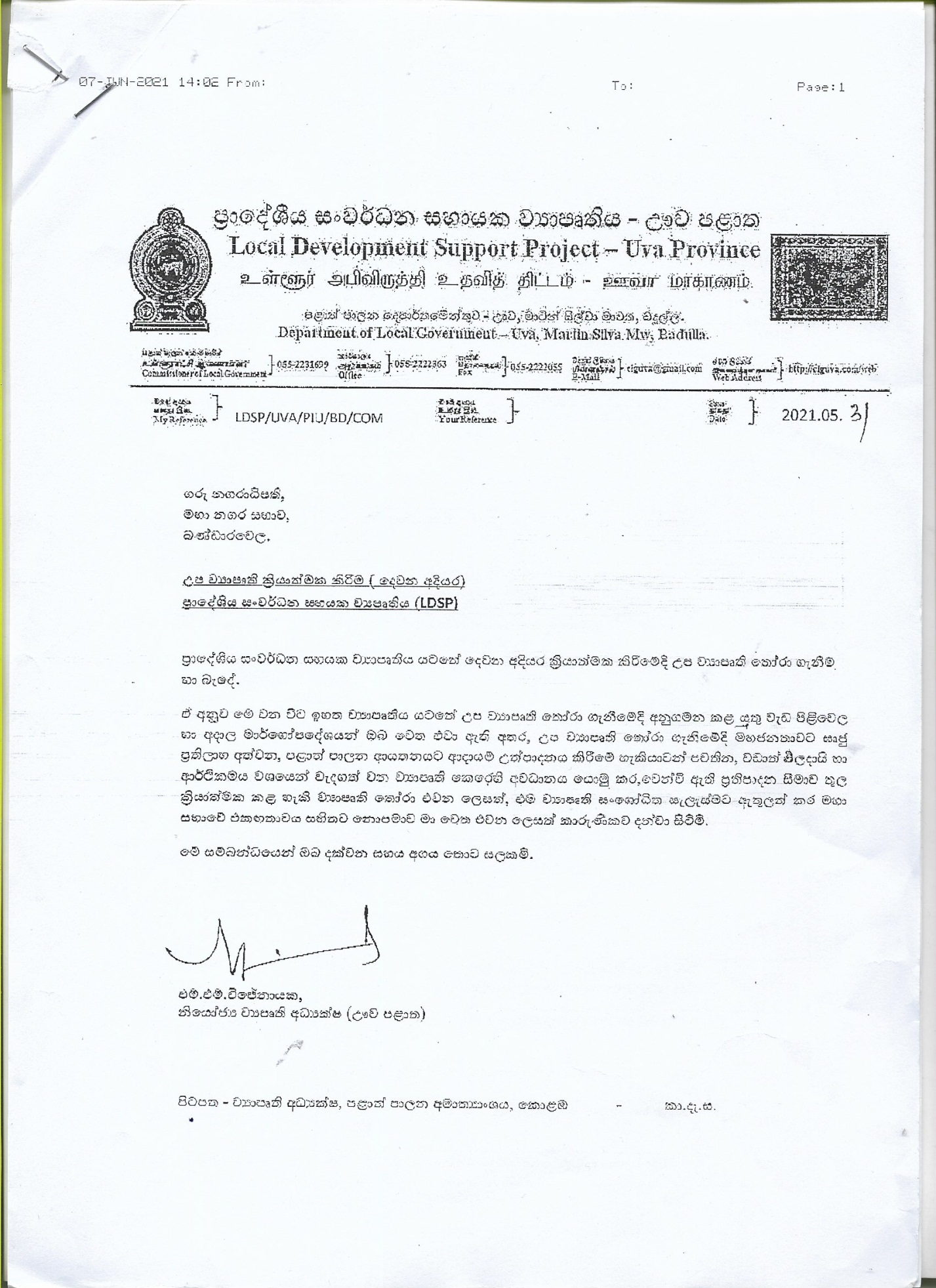 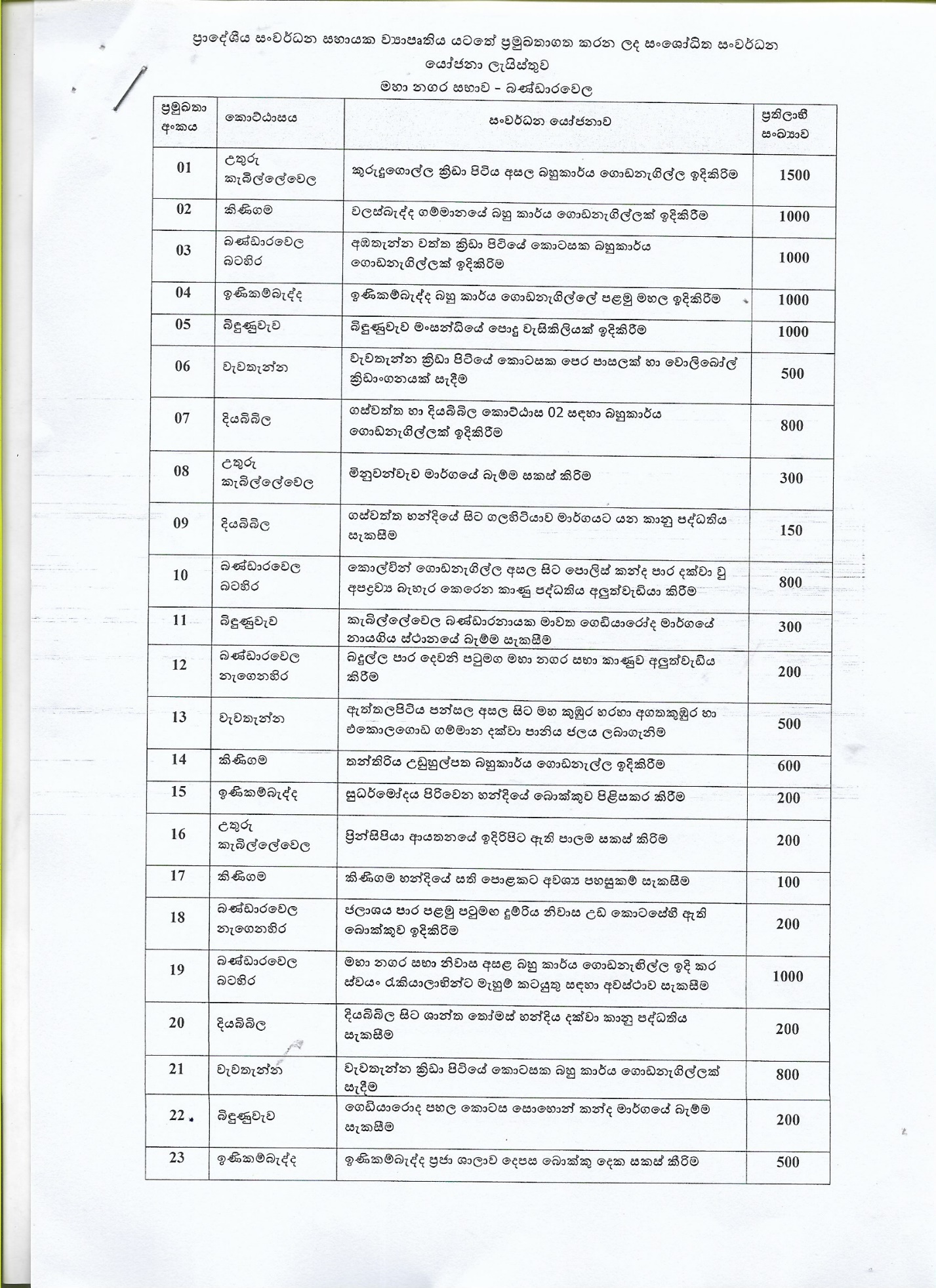 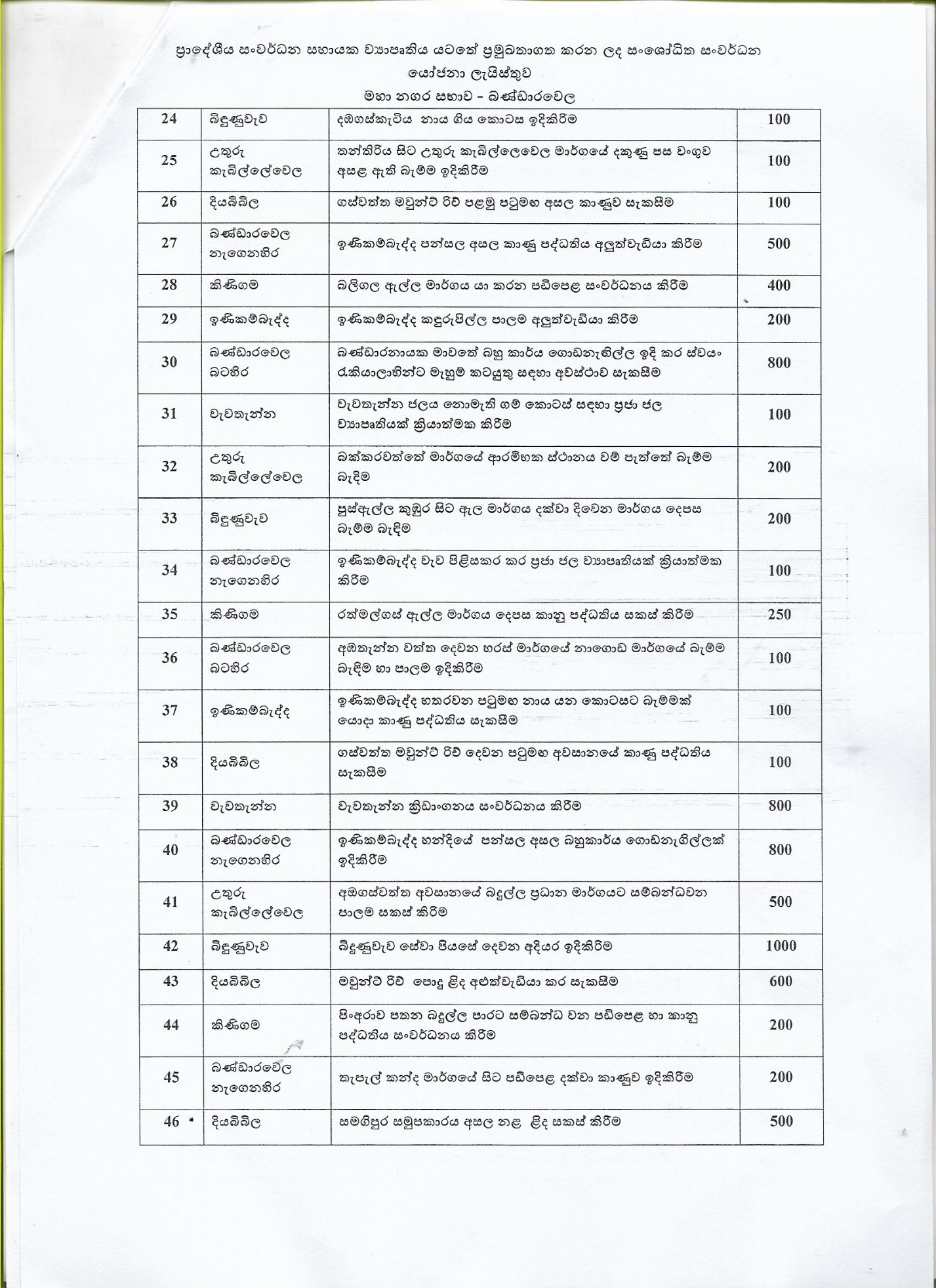 ගරු නගරාධිපති ජනක නිශාන්ත රත්නායක මහතා - ඔබට මතක ඇති ප්‍රාදේශීය සංවර්ධන සහයක ව්‍යාපෘති යටතේ උප ව්‍යාපෘති ක්‍රියාත්මක කිරිම ඒ  ලිපිය ඊයේ දිනයේ ඔබට ලැබෙන්න ඇති.මේ ව්‍යාපෘති කරනකොට ජනතාව දැනුවත් කරලා රැස්වීම් තියලා ප්‍රමුඛස්ථානය දෙන ව්‍යාපෘති ගන්න කියලා කිව්වේ.තව ලිපියක් එවලා තියෙනවා අපිට මාර්ග පාලම් සහ  බැමි ආදි ව්‍යාපෘති දැනට කරන්න එපා කියලා. ඊට අමතරව නගර සභාවට ප්‍රමුඛස්ථානය දෙන ආදායම් උත්පාදනය  කිරිමේ  හැකියාවක් පවතින වඩාත් ඵලදායි  හා ආර්ථිකමය වශයෙන් වැදගත් වන ව්‍යාපෘති තෝරා එවන්න කියලා තමයි තියෙන්නේ. ඒ අනුව ඔබට ලැබි ඇති ලිපියේ තියෙන ආකාරයට 1 – 7 දක්වා ව්‍යාපෘති සියල්ල කරන්න තමයි බලාපොරොත්තුව තියෙන්නේ.ඊට අමතරව මිළියන 10.1 ක මුදලක් මේ  සතියේ අපිට ලැබෙන්න නියමිතයි.මේ ව්‍යාපෘති වලින් ඒ අනුව  කුරුදුගොල්ල ක්‍රීඩාපිටිය අසල බහු කාර්ය ගොඩනැගිල්ල ඉදිකිරිමේ වැඩ කටයුතු අපිට ආරම්භ කරන්න පුලුවන්. කිණිගම වලස්බැද්ද  ගම්මානයේ බහුකාර්ය ගොඩනැගිල්ල ඉදිකිරිම මේ සම්බන්දයෙන් පොඩි ගැටලුකාරි තත්ත්වයක් මතුවෙලා තියෙනවා  මෙහි ඉඩම  බණ්ඩාරවෙල මහා නගර සභාව සතු ඉඩමක් නැහැ වලස්බැද්දේ හැබැයි  ප්‍රාදේශීය ලේකම්තුමා පොඩි එකගතාවයක් දීලා තියෙනවා මේ ව්‍යාපෘති එක්ක වලස්බැද්දේ සප්පානිපුල්ලේ වත්ත කියන කොටස රජයට පවරාගෙන තියෙන්නේ.ඒකේ යම් භූමි කොටසක් සංචාරක බංගලාවක් ලෙස ඉදිකරනවා නම් දෙන්නම් කියන එකගතාවය තුල ඉන්නවා. ඒ  කියන්නේ නගර සභාව සතු සංචාරක බංගලාවක් ඉදිකරනවා නම්  එහි කොටසක් ලබා දෙන්න එකගතාවයක ඉන්නවා. මම හිතන්නේ මේ ව්‍යාපෘතිය  වෙනස් කරන්න හැකියාවක් තියෙනවා නම් ඒ කොටසේ අපිට ලැබෙන ඒ ඉඩමේ බණ්ඩාරවෙල මහා නගර සභාව සතුව පවතින ඒ භූමිය තුළ ලක්ෂ 60 ක 70 ක මුදලක් වෙන්කරලා සංචාරක බංගලාවක් ඉදිකිරිමේ හැකියාව තියෙනවා. ඒකට සභාවේ එකගතාවය අවශ්‍යයි.ඊළගට අනෙකුත් කොටස බණ්ඩාරවෙල බටහිර අපි සතු ඉඩමක් එතැන ගැටලුවක් වෙන්නේ නැහැ. ඉනිකම්බැද්ද බහු කාර්ය ගොඩනැගිල්ලේ පළමු මහල ඉදිකිරිම  ඒකත්  ප්‍රාදේශීය ලේකම් කාර්යාලය සතුව තියෙන්නේ.ඒ භූමිය දැනට එහි ඉදිකිරිම් කටයුතු කරලා  තියෙන නිසා එහි ඉදිකිරිම් කටයුතු ප්‍රාදේශීය  ලේකම්ගේ එකගතාවය අරන් යන්න පුලුවන්. මේ සියල්ලම  ආදායම උත්පාදනය කිරිමේ ක්‍රමවේදයන්  විය යුතුයි. ව්‍යාපෘති වාර්තාව තුළ මම හිතන්නේ  අපගේ වසරේ අයවැය ලේඛණය තුලින් දාලා තියෙනවා පෙර පාසැල් නඩත්තු කිරිම ඒ අනුව මේ බහුකාර්ය ගොඩනැගිලි ඉදිකිරිම තුළ බණ්ඩාරවෙල මහා නගර සභාවට අයත් පෙර පාසැල් ස්ථාපිත කරන්න පුලුවන් නම් ඒ තුලින් අදායම් උත්පාදනය කරන්න පුලුවන් රැකියා අවස්ථා කිහිපයකුත් බිහිකරගන්න පුලුවන්. ඒ කටයුත්ත මේකට ඇතුළත් කරලා මේ කටයුතු කරමු කියන යෝජනාවේ මම ඉන්නවා. ඊළගට  බිදුණුවැව මංසන්ධියේ පොදු වැසිකිලියක් ඉදිකිරිම මම හිතන්නේ ගොඩාක් දෙනෙක් ඉල්ලීම් කරපු  දෙයක් ඒ කටයුත්තත් ඉතා වැදගත් ගරු සමන්ත මන්ත්‍රීතුමා හා අදාල කොට්ඨාශයේ ගරු මන්ත්‍රීතුමන්ලා මූලිකත්වය අරගෙන  භූමියක් හොයාගන්න. එතැන බස් නැවතුම්පල පිටු පස්සේ භූමි කොටසක් ප්‍රාදේශීය ලේකම් කාර්යාලය සතුව තියෙනවා.ඊට අවශ්‍ය කරන ලිපි ලේඛණ සකස් කරලා ඒ භූමිය නිදහස් කරගන්න. ගමේ අයත්, ග්‍රාම නිළධාරි මහතා සහ  අදාල නිළධාරින් එකතු කරගෙන අදාල භූමිය නිදහස් කරගෙන තියා ගත්තා නම් දැනට අපිට ඒ කටයුත්ත කරන්න පුලුවන්.ඊළගට වැවතැන්න ක්‍රීඩා පිටිය මහා නගර සභාව සතු දේපළක් එහි පෙර පාසැලක් සහ වොලිබෝල් ක්‍රීඩාංගනය සෑදිම. 07 වෙනි ව්‍යාපෘතිය විදිහට බන්දු මන්ත්‍රීතුමාගේ සහ ඥාණා මන්ත්‍රීතුමියගේ කොට්ඨාශ වල මහා නගර සභාව සතු ඉඩමක් නැහැ.එතකොට මේ ව්‍යාපෘති වලට එන මුදල් ටික ගන්න නම් අපි ප්‍රාදේශීය ලේකම් කාර්යාලය සතු ඉඩමක් හරි හැකි ඉක්මනින්  නිදහස් කර ගැනිමේ කටයුතු කරන්න ඕනි. නැත්නම් මේ මුදල්  ටික ආපසු යනවා.මේ කටයුතු ටික මේ ආකාරයෙන් කරමු.මම හිතන්නේ දෙවෙනි ව්‍යාපෘතිය තියෙන එකේ අපි වෙනසක් කිරිම සුදුසුයි කියලා කියනවා. මම ඔබතුමන්ලාගේ යෝජනා  තියෙනවා නම් ඒ ගැන අපි සාකච්ඡා කරලා තීරණය අරගෙන සභාවේ එකගතාවය එක්ක අපි යවමු. ඔබතුමන්ලාට අවස්ථාව තියෙනවා මේ ගැන කතා කරන්න.ගරු නාගරික මන්ත්‍රි නඩරාජා රගුපති මහතා -  ගරු නගරාධිපතිතුමනි,බිදුණුවැව මං සන්ධියේ පොදු වැසිකිලියක් ඉදිකිරිම ගැන ඔබතුමා කිව්වා ඒ ලිපියේ පිටපතක් මටත් ලැබිලා තිබ්බා ඒ ඉඩම R.D.A එකෙන් අනුමැතිය දුන්නොත් අපිට පුලුවන්  ඒ බස් නැවතුම්පල එක්කම මේක ඉදිකරන්න.ඒ නිසා R.D.A  Approved  එක ගත්තාම ඇති කියලා  මම කියනවා.ගරු නගරාධිපති ජනක නිශාන්ත රත්නායක මහතා - මේවාට ගරු මන්ත්‍රීතුමන්ලා මැදිහත් වී ඒ කටයුතු සියල්ල කරන්න. නැත්නම් මේ ව්‍යාපෘතියට මුදල් ටික ආවට පස්සේ මුදල් ටික අනිවාර්යයෙන්ම  ඒ ව්‍යාපෘති  කර ගන්න බැරි වුනොත් කාළ සීමාව පැන්නාට පස්සේ  ව්‍යාපෘති එකක්වත් කර ගන්න බැරි වෙනවා.ගරු නාගරික මන්ත්‍රි නඩරාජා රගුපති මහතා -  දෙවනුව ගරු නගරාධිපතිතුමා ප්‍රාදේශීය ලේකම්තුමා විසින් අපිට  එකගතාවය දීලා තිබුනත් ඒ ඉඩමේ අයිතිය අපිට මේක හදලා  ඉවර වුනාට පස්සේ මේ අයිතිය ඒ ගොල්ලන්ට  ගියොත් එහෙම  බහුකාර්ය ගොඩනැගිල්ල ඒක හදලා ඉවරවෙලා  ඒ අයිතිය ඒ ගොල්ලන්ට පවරා ගත්තොත් ලෙඩක් වෙනවා.ගරු නගරාධිපති ජනක නිශාන්ත රත්නායක මහතා - ප්‍රාදේශීය ලේකම්ට  ඉඩම් පැවරීමේ බලය තියෙනවා.ගරු නාගරික මන්ත්‍රි නඩරාජා රගුපති මහතා -  අපිට ඒ ගොල්ලන්ට පවරන්න පුලුවන් නම්  පවරගෙන ඉවරවෙලා ඒ කටයුතු කරමු.ගරු නගරාධිපති ජනක නිශාන්ත රත්නායක මහතා - ඒක තමයි මම කියන්නේ ඔබතුමන්ලා මැදිහත් වෙන්න ඕනි.නැත්නම් මට විතරක් ඒක කරන්න බැහැ.මට අවශ්‍ය කරන්නේ  තමන්ගේ කොට්ඨාශයේ  කටයුතු කිරිමේදි  අදාල ඉඩම් හදුනාගෙන  ඒවා ගැන ප්‍රාදේශීය ලේකම් ගාවට ගිහිල්ලා කතා කරලා  කරගන්න.ගරු නාගරික මන්ත්‍රි නඩරාජා රගුපති මහතා -  ඒ සැලසුම එක්ක පර්චස් 10 හරි භූමි ප්‍රමාණය එක්ක ලිඛිතව document එකක් ගත්තොත් හොදයි කියලා මම කියනවා.ගරු නාගරික මන්ත්‍රී ඒ.එල්.බන්දුල කරුණාරත්න මහතා - සුභ උදෑසනක් සියලු දෙනාටම නගරාධිපතිතුමනි,ගස්වත්ත කොටසේ හිටපු ප්‍රාදේශීය ලේකම්තුමිය සමිතියකට ඉඩම් කොටසක් පවරලා දීලා තියෙනවා. ඒක දැන් .ground එකක් විදිහට පාවිච්චි කරනවා.ඒක අපිට පවරගෙන මේ කටයුත්ත කරන්න පුලුවන්. ඒ වගේම මේ වෙලාවේ ස්තූතිවන්ත වෙනවා අපි සියලු දෙනාගේම ආසාවක් තිබ්බා බණ්ඩාරවෙල නගරය පිළිවෙලකට පිරිසිදු පවත්වාගෙන යන්න ඔබතුමාගේ දැක්ම එක්ක නියෝජ්‍ය නගරාධිපතිතුමා ඇතුලු ගරු මන්ත්‍රීවරුන් සියලු දෙනාත් නිළධාරින් සියලු දෙනාගේම සහයෝගය මත බණ්ඩාරවෙල නගරය ඇත්තටම අපේ බණ්ඩාරවෙල කියන්න පුලුවන් මට්ටමේ දැන් තියෙනවා.තව චුට්ටක් මේ කාළය තුළ ඒ ක්‍රියාවලිය වර්ධනය කරගෙන කටයුතු කරමු කියලා කියනවා.ගරු නාගරික මන්ත්‍රී පී.පී.දේවිකා ලසන්ති මහත්මිය -  ගරු නගරාධිපතිතුමනි,මම නගර සභාවට ඇවිල්ලා ගෙනපු පළමු යෝජනාව තමයි බිදුණුවැව මංසන්ධියට වැසිකිලියක් ලබා දෙන්න කියන එක.ගොඩාක් ස්තූතිය ඔබතුමා මේ අවස්ථාවේ ඒක මේකට ඇතුලත් කර  තිබිම.ඔය බස් ස්ටෑන්ඩ්  එක පිටුපස ඉඩම් කොටස එක්තරා පුද්ගලයෙක් සතු කරගෙන ඉන්නවා ඒක දෙන්නේ නැහැ. මමත් ගොඩාක් උත්සහ කරා ගන්න අමාරුයි. ඒ නිසා එතැන තව කොටසක් තියෙනවා.බිදුණුවැව හන්දියට මේ පැත්තෙන්  ඔක්කොම ඉඩම් පුද්ගලයෝ සතුකරගෙන  තියෙන නිසා ඒක ගන්න පුලුවන් නම් නීතීමය මගින්  හෝ එතැන මේක කරන්න පුලුවන්.ගරු නාගරික මන්ත්‍රී එල්.ඩබ්ලිව්.ලක්ෂ්මන් විජේසිරි මහතා -  නගරාධිපතිතුමනි,දියබිබිලේ වැවතැන්නේ  ඔබතුමා කියපු එක බන්දු මන්ත්‍රීතුමා එතැන පොඩි ground  එකක් තියෙන්නේ ප්‍රජාශාලාව තියෙන ඉඩම එතැන  සෑහෙන ප්‍රමාණවත් බහු කාර්ය ගොඩනැගිල්ලක් සැකසීමට.එතැන වේල්ල කපලා ගත්තා නම් විශාල ඉඩ ප්‍රමාණයක් තියෙනවා. ground  එක ගන්න ගියාහම ළමයි සෙල්ලම් කරනවා. අවුරුදු උත්සව ආවාම  එතැන පොඩි ගැටලු තියෙනවා. අර අතන පොඩි ප්‍රජා ශාලාව අයින්  කරලා එතැන ගෙපල කපලා ගත්තානම් විශාල ඉඩ ප්‍රමාණයක් තියෙනවා එතකොට අපේ දේවිකා  මන්ත්‍රීතුමියගේ යෝජනාවේ අපි දැනට අවුරුදු 03කට කලින්  චමින්ද මන්ත්‍රීතුමාගේ ප්‍රතිපාදන යටතේ ඕකට ලක්ෂ 10 ක් දැම්මා.ඔතැන ගැටලුව තියෙන්නේ R.D.A එකෙන් අපිට දෙන්නේ නැහැ.ඔතැන මීටර් 500 ක් නේ ප්‍රධාන පාරේ සිට අපිට දුන්නේ නැහැ.නමුත් ප්‍රශ්ණය තියෙන්නේ ඔතැන ඉඩම අල්ලගෙන ඉන්න කෙනා ඔතැන එයාට  පර්චස් 20 ක් 21 ක් තමයි තියෙන්නේ නමුත් මෙතනින් පර්චස් 38 ක් එයා අල්ලගෙන ඉන්නවා.ප්‍රාදේශිය ලේකම්තුමා මැදිහත් වෙලා ප්‍රාදේශිය ලේකම්තුමා අපි ගියා නමුත් එතැන ලොකු ගැටලුවක් තියෙනවා.මෙතැන ස්ටූන්ඩ් එකත් එක්ක ඇතුළට ගියාම පොඩි කෑල්ලක් තියෙනවා. ඒ කෑල්ල අපිට ගන්න පුලුවන්.ඒකට ඔබතුමන්ලා මැදිහත්වෙලා ගන්න පුලුවන් නම් හොදයි. මොකද ඒ කෑල්ල රෙසවේෂන් තියෙන්නේ. R.D.A මාර්ගය 50 ක් ගත්තාහම තව පස්සට යන්න තියෙන්නේ. R.D.A එකෙන් දෙන්න බැහැ කිව්වා. ඒ මුදල් අපි වෙන සංවර්ධන වැඩකට යෙදෙව්වා. ප්‍රශ්ණය තියෙන්නේ අරයාගේ පර්චස් 21  මෙයා 38 ක් අල්ලගෙන නිසා ඒක සාකච්ඡා මාර්ගයෙන් ගන්න පුලුවන් නම් වඩා හොදයි. ඒක විසදා ගත්තොත්  ඒ කර්මාන්තය කරන්න පුලුවන් වෙයි. ගරු නාගරික මන්ත්‍රී එච්.ඒ.ගාමිණි සරත්චන්ද්‍ර මහතා -, බහුකාර්ය ගොඩනැගිලි ඉදිකිරිමේදි ගරු නගරාධිපතිතුමනි,පෙර පාසැල්  ඉදිකිරිම  පළමු මහලට ගන්න වෙනවා. උඩුමහලට ගත්තොත් දරුවන්ගේ ආරක්ෂාවට ලොකු බලපෑමක් වෙනවා. ගරු නාගරික මන්ත්‍රී මුදිතා ඒකනායක මහත්මිය - ගරු නගරාධිපතිතුමනි,ඉනිකම්බැද්ද ප්‍රජා ශාලාව තුල මාතෘ සායනය, ග්‍රාම නිළධාරි කාර්යාලය, සමෘද්ධි කාර්යාලය, යන කාර්යාල තුනම පවත්වාගෙන යනවා.එතකොට අපි බිම්මහල  ඉදිකරනකොට එම ආයතන පවත්වාගෙන යන විදිහ හදන්න වෙනවා.එහෙම නැත්නම් අර ළිදක් තියෙන තැන හිස් ඉඩමක් තියෙනවා.එතැන අලුතෙන් හැදුවා නම් ප්‍රතිලාභ ගන්න පුලුවන්.ගරු නගරාධිපති ජනක නිශාන්ත රත්නායක මහතා - ගරු මන්ත්‍රීතුමිය මම කියන්නේ තියෙන තැනම  ඉදිකරනවාට වැඩිය වෙනත් භූමියක් ගන්න පුලුවන් නම් ඒක අරන් තියා ගන්න.මේ මුදල් එන්නේ ක්‍රමවේදයකට.ඉස්සෙල්ලාම එන්නේ පලවෙනි ව්‍යාපෘති දෙක සදහා පමණයි.උතුරු කැබිල්ලවෙල කොට්ඨාශය සහ වලස්බැද්ද කියන ඒ කොට්ඨාශ  දෙකේ වැඩ කටයුතු වලට විතරයි දැනට  මිළියන 11 ක මුදලක් අපිට එනවා.ඒ  පළවෙනි ව්‍යාපෘති දෙක සදහා තමයි එන්නේ. එතකොට ඒ ව්‍යාපෘති දෙක අඩුවෙන් කර ගත්තොත් මේ කටයුත්ත කරන්න පුලුවන් මම හිතන්නේ අපිට ඒ ඉඩම් ටික නිරාකරණය කරලා  ඒ සැලැස්මවල් අපේ T.O මහත්වරු ගෙනිහිල්ලා දැන් හදලා තියා ගන්න. මේකේ මුදල් එන්නේ අපි  වැඩ කරන විදිහට ඇත්තටම ස්තූතිවන්ත වෙන්න ඕනි ගාමිණි මන්ත්‍රීතුමාටත්, නවුෂාඩ් මන්ත්‍රීතුමාටත් එතුමන්ලාගේ කොට්ඨාශ වල වැඩ මාස 02 ක් වැනි  කෙටි කාළයකින් ඉෂ්ඨ කරපු නිසා තමයි මේ මුදල දැන් අපිට එන්නේ ඒ එන මිළයන 110 මාසෙකින් කරන්න පුලුවන් නම් මාසෙකින් කරොත්  ඉතිරි මුදල අපිට හම්බවෙනවා.ඒක තමයි මේකේ ක්‍රමවේදය.අපි උත්සහවන්ත වෙන්න ඕනි වැඩේ කරගන්න.මම ප්‍රසිද්ධියේ කියන්න ඕනි මේ පලවෙනි ව්‍යාපෘති දෙක අදාල කොට්ඨාශය භාර මන්ත්‍රීවරු කරලා දුන්නේ නැන්නම් මම ඊළග ව්‍යාපෘති සදහා මේ මුදල යොදවනවා.නැත්නම්  අපිට මේ මුදල් ටික නැවත හම්බවෙන්නේ නැහැ. තව මාස 06 ක්  07 ක්  අවුරුද්දක් ඇතුලත මේ මුදල් ටික වියදම් කරන  විදිහ අනුව ලක්ෂ 50 ක වැඩ කරලා  ඉතුරු 650.රජයට යවන්ව තමයි වෙන්නේ ඒ නිසා ඔබ විසින් දැන් මේ ව්‍යාපෘතිය පටන් ගන්නකොට document  හදන්න දිව්වොත් වැඩේ කරන්න අමාරුයි. ගරු මන්ත්‍රීතුමන්ලාට කියන්නේ පළවෙනියට උතුරු කැබිල්ලවෙල කොට්ඨාශයේ කුරුදුගොල්ල ක්‍රීඩා පිටිය අසල බහුකාර්ය ගොඩනැගිල්ල හදනවා නම්  මාසයක් ඇතුළත ඔබ විසින් ඒ අදාල ලියකියවිලි ටික අරගෙන ඒ ඉඩම නිදහස් කිරිමේ  කටයුතු කරන්න. අපේ ඉංජිනේරුතුමන් සහ අදාල කාර්ය මණ්ඩලය එතැනට යවලා අදාල ඇස්තමේන්තුව අපි සකස් කරනවා.ඊට පස්සේ ඒක කරන්න බැරිනම්  ඒක ඉවත් කරලා සභාවේ යෝජනාව ඒ විදිහටම ගනිමු. නැත්නම්  අපිට වෙන්නේ ඒ සල්ලි ටික  රිටන් යවනවා වැඩේ කරගන්න බැරුව ඉඩම නිදහස් කරගන්න බැරිවෙන්න පුලුවන් ඉඩමට පාර නැහැ කියලා දෙන්න බැරි වෙන්න පුලුවන්. ඒවා උනාම ඒ මුදල ආය අපිට හම්බවෙන්නේ නැහැ.ඒ නිසා ඊළග ව්‍යාපෘති දෙකට  අදාල document ටික හදලා තියන්න ඒක තුලින්  අපි ඉදිරියට යමු. මම කියන්නේ  ඔබතුමාලාට  මේකේ ප්‍රධානතම  කරුණ තමයි වලස්බැද්ද ගම්මානයේ බහුකාර්ය ගොඩනැගිල්ල අපිට හදන්න වෙන්නේ නැහැ.ඉඩම නිදහස් කරගැනිමේ අපහසුතාවයක් තියෙන නිසා. හැබැයි සප්පානිපුල්ලේ වත්ත කියන එකේ  ප්‍රාදේශීය ලේකම්තුමා එකගතාවය දීලා තියෙනවා නම් ඉඩම අපිට දෙන්න සංචාරක බංගලාවක් හදන්න....ගරු නාගරික මන්ත්‍රී අනුර ජයසිංහ වත්තුහේවා මහතා -  ඉඩම  මදිවෙනවා නගරාධිපතිතුමා. වලස්බැද්ද බහුකාර්ය ගොඩනැගිල්ල ඉදිකිරිම පිළිබදව කතා කරනකොට මගේ කොට්ඨාශයේ  තියෙන නිසා මම ඒ ගැන කතා කරන්නේ. ඔය සප්පානිපුල්ලේ වත්ත තියෙන ඉඩම ඕක පෞද්ගලික ඉඩමක් නගරාධිපතිතුමනි.මම හිතන්නේ සාමාන්‍යයෙන් ඔබතුමා ගෙනාව යෝජනාවට සංචාරක නිවාසයක් හදනවා නම්  අපිට අඩුම ගානේ පර්චස් 40 ක් 50 ක් වත්  අක්කර ½ ක් වත් ඕනි වෙනවා. මම හිතන්නේ නැහැ එච්චර ප්‍රමාණයක් ඔය ඉඩමේ තියෙනවා කියලා.මම හිතන්නේ කරනවා නම්  කරන්න වෙන්නේ නගරාධිපතිතුමනි වලස්බැද්ද ගම්මානයේ  බහුකාර්ය ගොඩනැගිල්ල ඉදිකිරිම අපිට ප්‍රායෝගිකව කරන්න  ගැටලු තියෙනවා නම් .මම හිතන්නේ මේ ඉඩම් පවරා ගැනිම දවසෙන් දෙකෙන්  සතියෙන් මාසෙන් කරන්න බැහැ. මම හිතන්නේ නගරාධිපතිතුමා හරි කොමසාරිස්තුමා හරි ඉල්ලීමක් කරන්න.ප්‍රාදේශිය  ලේකම්තුමාගෙන්. එතුමාට  බලය තිබ්බාට එතුමා ආ හරි දෙන්නම් කියලා ලිඛිතව දෙන්න බැහැ.එතුමා දිසාපතිතුමාට යවන්න ඕනි.ඉඩම් කාර්යාලයට යවන්න ඕනි.ඉඩම් කච්චේරියට යවන්න ඕනි.කතන්දර ගොඩයි.වැඩ පිලිවෙල දීර්ඝයි.මම යෝජනා කරනවා මේ කිනිගම කොට්ඨාශයේ කරන්න තියෙන සල්ලි කරුනාකරලා ඔබතුමාට පුලුවන් නම් අපේ පාලිත මන්ත්‍රීතුමා අද නැහැ එතුමා එක්ක සාකච්ඡා කරලා තව බහු කාර්ය ගොඩනැගිල්ලක් කිනිගම උඩුහුලපත තන්තිරිය බහු කාර්ය ගොඩනැගිල්ල අපි ඒකට අපේ විහාරස්ථානයේ ඉඩම තියෙනවා විහාරස්ථානයේ ඉඩම දෙන්න මම වගකීමෙන් යුතුව ඔබතුමාට කියනවා ඒ කටයුත්ත කරනවා කියලා.පුලුවන් නම් මේ මුදල බහුකාර්ය ගොඩනැගිල්ලට කොට්ඨාශය එකයි වසම  එකයි වලස්බැද්දේ කරන්න බැරිනම් කරුණාකරලා ඒක උඩුහුල්පතට ලබා දෙන්න කටයුතු කරන්න කියලා මම ඉල්ලීමක් කරනවා. අපිට ලිපියකින් දෙන්න පුලුවන් ඔබතුමාට සම්බන්ධ වෙන්න අපේ හාමුදුරුවන් වහන්සේ  එක්ක දායක සභාවේ සභාපති හැටියට  මම දායක සභාවෙන් අනුමැතිය ගන්න කටයුතු කරනවා. මම යෝජනාවක් හැටියට මම කරනවා නගරාධිපතිතුමනි.ඒ වගේම ප්‍රාදේශීය සංවර්ධන ව්‍යාපෘතිය එවලා  තියෙන්නේ පලාත් පාලන කොමසාරිස් එවලා තියෙන්නේ  මේකේ බොහොම වැඩ කටයුතු ටිකක් තියෙනවා ඔබතුමා කිව්වා ඒක මාර්ගොපදේශවල තියෙනවා ව්‍යාපෘති තෝරා ගැනිමේදි මහජනතාවට සෘජු ප්‍රතිලාභ අත්වන, මහජනතාවට සෘජු ප්‍රතිලාභ මම දන්නේ නැහැ ඔබතුමා කිව්ව යෝජනාවෙන් මහජනතාවට සෘජු ප්‍රතිලාභ ලැබෙනවා කියලා සංචාරක නිවාසයක් දැම්මොත් ආදායම් ගන්න පුලුවන් හොද ආදායම්  උත්පාදනය කරන මාර්ගයක් . එතැනත් ලොකු ප්‍රශ්ණයක් තියෙනවා.අනිත් එක පලාත් පාලන ආයතන වලට ආදායම් උත්පාදනය  කිරිමේ හැකියාවක් පවතින  කර්මාන්ත ඔබතුමා කිව්වා වගේ බෝක්කු හදන්න බැහැ , පාරවල් හදන්න බැහ. මේකේ මොනවා හරි නිර්නායක ඇති  ඒගොල්ලන්ගේ මේවා කරනකොට බොහොම කල්පනාවෙන්  කරන්න ඕනි.අනිත් එක L.D.S.P එකට අපේ යෝජනා යවලා ගොඩක් කල් ගතවුනා.මම හිතන්නේ තාම කරේ 02 යි. කරනවා නම් සාමාන්‍යයෙන් ඒ දවස්වල අපිට උපදෙස් මාලාවක් ආවේ  මාසෙකට එකක් කරනවා කියලා. දැන් අවුරුදු 1 ½ ක්  වෙනවා මම හිතන්නේ නැහැ කාගේ තියෙන දුර්වලතාවයක්ද කියලා.සල්ලි එවනවා නම් සල්ලි වලින් මිනිසුන්ට ප්‍රතිලාභ එන හොද වැඩ සටහනක් කරන එක තමයි හොද නගරාධිපතිතුමනි. ඒ නිසා මම හිතනවා මන්ත්‍රීතුමන්ලා/මන්ත්‍රිතුමියන්ලා කතා කරා මම හිතන්නේ මේක මීට වැඩිය සංවිධානාත්මකව කරන්න ඕනි. මේ සභාවේ කතා කරනවාට  වැඩිය කොට්ඨාශ මට්ටමින් මන්ත්‍රීවරු ගෙනල්ලා මේක කරලා ඔබතුමාට කරන්න බැහැ උප නගරාධිපතිතුමා ඉන්නවා.ඒක සම්බන්ධිකරණය කරන්න කාට හරි කියලා ඒවා බෙදා හැරිමක්  කරලා කරන්න කියන එක මම කියනවා. අපේ කොට්ඨාශයේ වගකීම මමත් පාලිත  මන්ත්‍රීතුමාත් ඒ ගැන  වගකීමෙන් කියනවා අපි දෙන්නා සහයෝගයෙන්  කතා කරලා ඒ දේ කරනවා.මම ඒක යෝජනා කරනවා.ගරු නගරාධිපති ජනක නිශාන්ත රත්නායක මහතා - මම ඒ යෝජනාවට  ඔබතුමන්ලාගේ එකගතාවය  මත අනික් ඒවා නම් අපිට  සාකච්ඡා මට්ටමට යන්න අවශ්‍ය නැහැ පළවෙනි ව්‍යාපෘති දෙකට තමයි මට ඕනි. පාලිත මන්ත්‍රීතුමා  එක්ක කතා කරලා මේ ව්‍යාපෘති දෙකෙන් තියෙන  පළවෙනි 07 ට ඔබතුමන්ලාගේ එකගතාවය තියෙනවානේ?ගරු නාගරික මන්ත්‍රී ඒ.එල්.බන්දුල කරුණාරත්න මහතා - උඩුහුල්පත එක කාලෝචිතයි.ගරු නගරාධිපති ජනක නිශාන්ත රත්නායක මහතා - මේ වලස්බැද්ද යෝජනාව හරියන්නේ නැත්නම් ඒ යෝජනාව කරන්න බැරිනම් අපි උඩුහුල්පතට මාරුකරනවා කියලා සභාවේ  එකගතාවය ගන්න.ගරු නාගරික මන්ත්‍රී අනුර ජයසිංහ වත්තුහේවා මහතා - ඒකේ ගැටලුවක් වෙන්නේම නැහැ. කොට්ඨාශය එකයි.ග්‍රාම නිළධාරි වසම එකයි. තැන විතරයි වෙනස් කරන්න වෙන්නේගරු නගරාධිපති ජනක නිශාන්ත රත්නායක මහතා - සභාවේ එකගතාවය තියෙන්න ඕනි ගරු මන්ත්‍රීතුමා.ගරු නාගරික මන්ත්‍රී අනුර ජයසිංහ වත්තුහේවා මහතා - මම ඒක යෝජනා කරනවා.සියලු දෙනා එකගතාවය පළ කරයි.ගරු නාගරික මන්ත්‍රී අඩෛයිකප්පන් ගනේෂන් මහතා -  අපි නියෝජනය කරන බටහිර කොට්ඨාශයේ අපි අර ධර්මපාල මාවතේ  ප්‍රජා ශාලාවක් සෑදීම සදහා ඔබතුමාට ඒ සමිතිය මගින් ලිඛිතව භාරදීලා තියෙනවා මමත් සභාවේ කතා කරලා තියෙනවා.රගු මන්ත්‍රීතුමා  දන්නවා. රගු මන්ත්‍රීතුමා ඒ කොට්ඨාශය නියෝජනය කරන නිසා ඒකට ඔබතුමා ප්‍රතිපාදන මුදලක් ලබා දෙන්නම් කියලා තිබ්බා ඒක මේකට ....ගරු නගරාධිපති ජනක නිශාන්ත රත්නායක මහතා - ධර්මපාල මාවතේ ඒ ගොඩනැගිල්ල සම්බන්ධව L.D.S.P Programme  එකතුල මතුවෙලා නැහැ.1,69,000.00 ක් දීලා තියෙනවා. ඉදිරියේදි තව දෙනවා ගිය සතියේ ධර්මපාල මාවතේ අය කතා කලා. මම ඔවුන්ට කීවේ ස්ලැබ් එක දාගන්න  නගර සභාවේ ප්‍රතිපාදන වලින්  ඉදිරියේදි තව ලක්ෂ 02 ක් දෙන්නම් කියලා.ගරු නාගරික මන්ත්‍රී අඩෛයිකප්පන් ගනේෂන් මහතා -  ඔබතුමා කිව්වලු  අපේ ප්‍රතිපාදන වලින් අර කොන්ක්‍රීට් එක දාගන්න .ස්ලැබ් එක දාගන්න ලක්ෂ 4 ½ ක් දෙන්නම් කියලා.ගරු නගරාධිපති ජනක නිශාන්ත රත්නායක මහතා - මම කීවේ දැනට  ඒක දාගන්න.මට කතා කරා. මම එතුමාට කීවේ අදාල ආයතන වලින්  බඩු ටික අරගෙන කරන්න. සමිතියට ඉදිරියේදි ප්‍රතිපාදන දෙන්නම් කියලා.ගරු නාගරික මන්ත්‍රී අඩෛයිකප්පන් ගනේෂන් මහතා -  මම ඉල්ලුම්කරන්නේ නගරාධිපතිතුමා පුලුවන්කමක් තිබ්බොත් ඒ ප්‍රජාශාලාව හදන්න උදව් කරන්න.ගරු නගරාධිපති ජනක නිශාන්ත රත්නායක මහතා -  ඒක ලබා දෙන්නම් මේකට දාන්න බැහැ මන්ත්‍රීතුමා. සාකච්ඡා කරලා ගන්න ව්‍යාපෘති ටික විතරයි තියෙන්නේගරු නාගරික මන්ත්‍රී අඩෛයිකප්පන් ගනේෂන් මහතා -  ලොකු අඩුපාඩුවක් ප්‍රජාශාලාවක් නැති එක එතනට ඒ ගොල්ලේ වෙන ප්‍රජාශාලාවකට  තමයි යන්නේ වැඩ වලට ඔබතුමාගෙන් ඉල්ලීමක්  කරනවා ඒ ධර්මපාල මාවතේ ප්‍රජාශාලාව  සාදා ගැනිම සදහා ඒ සමිතියට මුදල් ලබා දෙන්න කියලා.ගරු නගරාධිපති ජනක නිශාන්ත රත්නායක මහතා -  අපි ඒකට මුදල් දෙන්නම්. මේ යෝජනා වලට සභාවේ එකගතාවය ලබා දෙන්න.ගරු නාගරික මන්ත්‍රී අඩෛයිකප්පන් ගනේෂන් මහතා -  තව පොඩි එකක් තියෙනවා නගරාධිපතිතුමා අර ගිය පාර මම සභාවේ කතා කරා අර කාණුව සම්බන්ධව පුලුවන්කමක් තියෙනවා නම් L.D.S.P Programme   එකට ඒකත් එකතු කරන්නගරු නගරාධිපති ජනක නිශාන්ත රත්නායක මහතා -  මේක කමිටුවක් පත්කරලා ගත්තු තීරණ  අපි සභාව තීන්දු කරලා යවලා තියෙනවා මේකේ මේ පළවෙනි 07 ට එකගතාවය හා අර  වලස්බැද්දේ ඉඩම  නිරාකරණය කර ගැනිමේ  ප්‍රශ්ණයක් තියෙනවා ඒ නිසා සංශෝධන සදහා තමයි සභාවට දැම්මේ .මම හිතන්නේ මේ 07 ට  සභාවේ එකගතාවය තියෙනවානේ පිලිවෙලට ඉටුකරන්න. ඒ අනුව යම් හෙයකින් ඉඩම නිදහස් කරගන්න බැරිවුනොත්  වලස්බැද්ද ගම්මානයේ බහු කාර්ය ගොඩනැගිල්ල වෙනුවට මන්ත්‍රීතුමන්ලා යෝජනා කල පරිදි උඩුහුලපත පන්සල ප්‍රදේශයේ තියෙන ඉඩම් භූමිය නිදහස් කරගෙන  ඒකට දාන ව්‍යාපෘතියකට අපි යමුගරු නාගරික මන්ත්‍රී ප්‍රියන්ත ලීලසේන කරුණාරත්න මහතා -  ප්‍රාදේශීය සංවර්ධන සහයක ව්‍යාපෘතිය  2019 අපි ආරම්භ කරේ ගම්වාසින්ගේ ඡන්ද ක්‍රමයකින් තමයි මේ ව්‍යාපෘතිය තෝරා ගත්තේ බිදුණුවැව මංසන්ධියේ පොදු වැසිකිලිය ගම් වාසින්ගේ හා මගේ යෝජනාවකට  ඡන්දය ලැබිලා ඒ ක්‍රමවේදයට ගියා ගම් වාසින් ඒ වෙලාවේ බිදුණුවැව හන්දියේ බස්නැවතුම්පල  තමයි යෝජනා කරේ. ඒක අපිට මොන ක්‍රමයකින් හරි  බස් නැවතුම්පලත් එක්කම .....ගරු නගරාධිපති ජනක නිශාන්ත රත්නායක මහතා -  ගරු මන්ත්‍රීතුමා මම ඒක තමයි කියන්නේ අදාල කොට්ඨාශයේ ඉන්න මන්ත්‍රීවරු ඒ ඉඩම් නිදහස් කර ගැනිමට අවශ්‍ය කරන ලිපි ලේඛණ හදලා නිදහස් කරගන්න. මන්ත්‍රීවරු දසදෙනාගේ ඉඩම් නිදහස් කරගන්න ගියොත් මට මේක කරන්න වෙන්නේ නැහැ. නීතියට  අනුව  ඒ කටයුතු සිදු කරලා අදාල ලියකියවිලි සකස් කරලා තියාගන්න. එතකොට ප්‍රශ්ණය ඉවරයි. වැඩේට සල්ලි ආවට පස්සේ ඉඩම නිදහස් කරගන්න ගියපුවහම ඒ වෙලාවේ ඉඩම දෙන්න බෑ කියපු ගමන්  මම මාසයක් බලනවා නැති වුනොත් ඊලගට කරන්න පුලුවන් ව්‍යාපෘතියට මට යන්න වෙනවා. මට ගරු  මන්ත්‍රීතුමන්ලා මාස 02 ක් 03 ක්  ඕනි කියපුවහම දැන් ඔබතුමාගේ යෝජනාව එන්නේ 05 වෙනියට එතකොට ඔබතුමාගේ යෝජනාව 05 වෙනියට එනකොට ඔබතුමාට පුලුවන් තරම් කාළය තියෙනවා ඒ ලියකියවිලි ටික හදලා තියාගන්න. නැති වුනොත් වෙන්නේ ව්‍යාපෘතියට අදාල  ලියකියවිලි හදන්න ගියපුවහම  කාළය යනවා. මුදල් ටික වෙන ව්‍යාපෘතියකට යොදවන්න වෙනවා. මම මේකයි කියන්නේ.නැත්නම් මේ කටයුත්ත අපිට කරන්න වෙන්නේ නැහැ.ගරු නාගරික මන්ත්‍රී ප්‍රියන්ත ලීලසේන කරුනාරත්න මහතා -  ඇල්ල කොට්ඨාශයට අයිති  පුද්ගලික  ඉඩමකින් පර්චස් 01 ක් විතර එයා කැමැත්තෙන් දෙන්න පොරොන්දු වෙලා තියෙනවා. අපි ඒ ගැනත් සලකා බලන්න ඕනි.ගරු නගරාධිපති ජනක නිශාන්ත රත්නායක මහතා -  පුද්ගලික කෙනෙක් දෙන්න යනවා නම් බණ්ඩාරවෙල මහා නගර සභාවට  ඔප්පු ලියන්න වෙනවා. කොළඹ මහා නගර සභාවට අයත් සංචාරක බංගලාවක් තියෙන්නේ ස්ප්‍රිංවත්ත .ප්‍රදේශයේ.ගරු නාගරික මන්ත්‍රී අනුර ජයසිංහ වත්තුහේවා මහතා - මම පැහැදිලි කිරිමක් කරන්නම්. ඇල්ල ප්‍රාදේශීය සභාවට  අයිති ඉඩමක් තියෙනවානම් ඒවා නිදහස් කිරිමේ බලය තියෙන්නේ  ඇල්ල ප්‍රාදේශීය සභාවටගරු නගරාධිපති ජනක නිශාන්ත රත්නායක මහතා -  පුද්ගලික ඉඩමක් ගරු නාගරික මන්ත්‍රී අනුර ජයසිංහ වත්තුහේවා මහතා - අපිට තියෙන්නේ අපේ මහා නගර සභා සීමාවේ ගොඩනැගිල්ල හැදිම අපේ වගකීමගරු නාගරික මන්ත්‍රි ප්‍රියන්ත ලීලසේන කරුණාරත්න මහතා -  ගම්වාසින්ගේ එහෙම යෝජනාවක් තිබුනා.ගරු නගරාධිපති ජනක නිශාන්ත රත්නායක මහතා -  එතනින් එහාට යන්න අවශ්‍ය නැහැ ඉඩම හොයලා මේ තැන සුදුසුයි කියලා ලියකියවිලි ටික හදලා  නිරාකරණය කරලා තියාගන්න.ගරු නාගරික මන්ත්‍රී නඩරාජා රගුපති මහතා - ගරු නගරාධිපතිතුමනි, සාකච්ඡාව මම අහගෙන හිටියා.මේකෙදි සප්පානිපුල්ලේ වත්ත ඉඩම පිළිබදව පළවෙනි එක LDSP  Loan එකක් නෙවෙයි  grant එකක් එතකොට සප්පානිපුල්ලේ වත්ත ඉඩම සම්පූර්ණ ඉඩ ප්‍රමාණය අක්කරයට වැඩියි. දැනට දෙන්නෙක් පදිංචි වෙලා ඉන්නවා ප්‍රාදේශීය ලේකම්ගේ අනුමැතිය අරගෙන එහි අයිතිකරුටත් කොටසක් වෙන්කරලා තියෙනවා. සප්පානිපුල්ලේ වත්ත ඉඩම. එතකොට ඉතුරු කෑල්ල කොච්චර තියෙනවාද කියලා දන්නේ නැහැ.පර්චස් 40 කට  වැඩි ප්‍රමාණයක් එතැන තියෙනවා. ඒ නිසා අපි ඔය යෝජනාව ආපු එක ඉඩම්  ප්‍රමාණය  ගිහිල්ලා බලල ඒක සංචාරක සර්කිට් බංග්ලෝඑකක්  හරි එහෙම  දෙයක් අපිට නගර සභාවට  හදාගන්න පුලුවන් නම් මේ LDSP  Loan එක හරහා කරගන්න පුලුවන් නම්  ලොකු දෙයක් වෙනවා.මොකද LDSP  Loan එකෙදි  අරමුණක් ඒකේ අපිට  ආදායම් උත්පාදිත ව්‍යාපෘති බලාපොරොත්තු වෙනවා.ආදායම් උත්පාදනය කිරිමක් ඒ නිසා මේ යෝජනාව සංචාරක බංග්ලෝ එකක් හරි සර්කිට් එකක් හරි ඒ ඉඩම තුලින් ප්‍රාදේශීය ලේකම්තුමා ඒක නිදහස් කරලා දෙනවා නම් ඒක  අරගෙන කරන එක සුදුසුයි කියන එක මම කියනවා.ගරු නගරාධිපති ජනක නිශාන්ත රත්නායක මහතා -  මේ ගැන කතා කරන්න අවශ්‍ය නැහැ.ඔබතුමන්ලාගේ යෝජනා 03  මේකට ඇතුළත් කරලා සප්පානිපුල්ලේ වත්ත නිදහස් කිරිමට හැකියාව තිබුනොත් ඒ  කොටසේ මේ බහුකාර්ය ගොඩනැගිල්ල සමග සංචාරක බංගලාව නැතිනම් ඔබතුමන්ලා යෝජනා කරපු උඩුහුල්පොත පන්සල භූමියේ බහුකාර්ය ගොඩනැගිල්ල යන දෙක දාලා යවන්නම්.  ඉඩම නිදහස් කිරිමේ හැකියාව තියෙන ආකාරයට වැඩේ කරමු.ගරු නාගරික මන්ත්‍රී අනුර ජයසිංහ වත්තුහේවා මහතා -  මම කියන්නේ සප්පානිපුල්ලේ වත්ත වත්ත නිදහස් කිරිම දවසෙන්  දෙකෙන් කරන්න බැහැනේ.අපිට මේ වැඩේ කරන්නත් ඕනිනේ.ඒකයි මේ සල්ලි මගේ කොට්ඨාශයේ මමයි පාලිත මන්ත්‍රීතුමයි අපි දෙන්නා එකගතාවයකට ආවානම් රගු මන්ත්‍රීතුමාත් විරුද්ධ වෙන එකක් නැහැ සප්පානිපුල්ලේ වත්තෙ  අක්කරයම දෙනවා නම් අරගෙන  සංචාරක බංගලාවක් හදන්න ඒකේ ගැටලුවක්  නැහැ. මම මේ කියන්නේ LDSP  Loan එක ගැන.ගරු නාගරික මන්ත්‍රී නඩරාජා රගුපති මහතා - නගර සභාවට Income  එන මොකක් හරි කරන්න ඕනි.ගරු නගරාධිපති ජනක නිශාන්ත රත්නායක මහතා -  මේ ඉඩම නිදහස් කර ගැනිමට හැකියාව තියෙනවා නම්  එතැන කරනවා. නැතිනම්.....ගරු නාගරික මන්ත්‍රී නඩරාජා රගුපති මහතා -  අපි එන Grant එක හරියට  උපයෝගි කර ගනිමු  කියලා මම කියන්නේ. නැතුව  අපතේ යන ව්‍යාපෘතියක් කරලා ගරු නගරාධිපතිතුමා තව දෙයක් ධර්මපාල  මාවත ප්‍රජා ශාලාවට මුදල් දෙනවා කියලා  පොරොන්දුව දීලා තියෙනවා.ඒ නිසා ඉඩමත් අපි දිලා කරපු වැඩක් තමයි ධර්මපාල මාවත.දැනුත් මට කතා කරා සභාපති හෝ  ලේකම්. ඒ නිසා ඒ සල්ලි ටිකත් දෙන්න කටයුතු කරමු.ගරු නගරාධිපති ජනක නිශාන්ත රත්නායක මහතා -  ඒ අනුව මම හිතන්නේ LDSP මේ යෝජනා වලට  යෝජනා 02 ඇතුළත් කරලා සභාවේ එකගතාවය මත යම් සංශෝධනයක් ආවොත් ඒ ඉඩම් නිදහස් කර ගැනිමේ හැකියාව නැතිවුනොත් ඊට පසුව තියෙන යෝජනාව ක්‍රියාත්මක  කිරිම කියන එකටත්  සභාවේ එකගතාවය ගනිමු. නැත්නම් ඒක දිහා  බලාගෙන  ඉදලා අනිත් ටික කරගන්න බැරිවෙන තැනකට  යන්න අවශ්‍ය නැහැ. අපි ඒ ව්‍යාපෘතිය නැතුව අනිත් ව්‍යාපෘතියට යන්න නෙවෙයි මේ තියෙන පිළිවෙලට ඒක  නිදහස් කරගන්න බැරිවුනොත් මාසයක් එකහමාරක කාළය තුළ ඊට  පස්සේ තියෙන  එක 2 නෙවෙයි  තුන්වෙනියට තියෙන ව්‍යාපෘතියට යමු.ගරු නාගරික මන්ත්‍රී ඒ.එල්.බන්දුල කරුණාරත්න මහතා -මේකට  කාළයක් ලබා දෙන්න අපිට කෙටි කාළයයි තියෙන්නේ.ගරු නගරාධිපති ජනක නිශාන්ත රත්නායක මහතා -  මාසයයි.ඉඩම් නිදහස් කර ගැනිමේ කටයුතු මාසයක් ඇතුළත  ක්‍රියාත්මක කර ගන්න ගරු නාගරික මන්ත්‍රී අනුර ජයසිංහ වත්තුහේවා මහතා - ප්‍රායෝගික නැහැනේ නගරාධිපතිතුමා.ගරු නගරාධිපති ජනක නිශාන්ත රත්නායක මහතා -  ප්‍රායෝගික නැහැ  කියන්නේ කොහොමද? පන්සලේ  ඉඩම නිදහස් කර ගැනිමට හැකියාව තියෙනවා නම් ලිපිය ගෙනත් දෙන්න. ගරු නාගරික මන්ත්‍රී අනුර ජයසිංහ වත්තුහේවා මහතා - මම කියන්නේ උඩුහුල්පත පන්සලේ හදනකොට රගු මන්ත්‍රීතුමා කිව්වා තව ඉඩමක් නිදහස් කර ගැනිම ( කිහිපදෙනෙක් එකවර අදහස් ප්‍රකාශ කිරිම නිසා පැහැදිලි නැත)ගරු නාගරික මන්ත්‍රී ඒ.එල්.බන්දුල කරුණාරත්න මහතා - මම යෝජනා කරනවා  .මාසේකට  එක යෝජනාවක් අපි හදුනාගන්න ඕනි කිසිම ප්‍රශ්ණයක් නැති කරන්න පුලුවන් යෝජනා ටික මොකක්ද කියලා  අනිත් ටිකට නගරාධිපතිතුමා කාළයක් ලබා දෙන්න.මෙන්න මේ කාළය තුළ හැබැයි  මෙහෙම වුනොත්  අනිත් එකට ප්‍රමුඛත්වය දෙනවා.  ප්‍රශ්ණයක් නැතුව කරන්න පුලුවන් ටික හදුනාගනිමු.ගරු නාගරික මන්ත්‍රී රුවන් අමිල කුමාර මහතා - නිළධාරින් ඉන්නවානේ.ඒ ගොල්ලන්ගෙන් අහමු.මාසයක් කල් දෙනවා.ගරු නගරාධිපති ජනක නිශාන්ත රත්නායක මහතා -  සැලැස්ම ඇදිමේ ප්‍රශ්ණයක් නැහැ. ඒක අපේ T.O මහත්වරුන්ට  ඒ ඉඩම  නිදහස් කරලා දුන්නාට පස්සේ සැලැස්ම අදින්න තියෙන්නේ ඒක ප්‍රශ්ණයක් නැහැ.ගරු නාගරික මන්ත්‍රී එල්.ඩබ්ලිව්.ලක්ෂ්මන් විජේසිරි මහතා - ඔබතුමාට ප්‍රශ්ණයක් නැහැ හෙට පටන් ගන්නගරු නගරාධිපති ජනක නිශාන්ත රත්නායක මහතා -  ඒක තමයි මම කියන්නේ හෙට ඉදලා ඒ වැඩේට බහින්න. ගරු නාගරික මන්ත්‍රී එල්.ඩබ්ලිව්.ලක්ෂ්මන් විජේසිරි මහතා - ඒ ඉඩම නගර සභාවට අයිති ඔයා වැඩේ පටන් ගන්න.ගරු නගරාධිපති ජනක නිශාන්ත රත්නායක මහතා -  මම කියන්නේ ඒකයි. ඉඩම් වල ප්‍රශ්ණ එන ඒවා කරන්න බැරිවුනොත් ඊළග ව්‍යාපෘතියට අපි යමු. අපි  ඒ විදිහට සභාවේ එකගතාවය අරන් තියා ගනිමු.සියලු දෙනාම ඒකට එකගයිද?ප්‍රාදේශීය සංවර්ධන සහයක ව්‍යාපෘතිය (LDSP) උප ව්‍යාපෘති ක්‍රියාත්මක කිරිම ( දෙවන අදියර) සම්බන්ධයෙන් පළාත් පාලන කොමසාරිස් (ඌව) විසින් එවා ඇති  ඉහත  සදහන් ලිපියට  අනුව බණ්ඩාරවෙල මහා නගර සභාව විසින් ප්‍රමුඛතාගතකරන  ලද  සංශෝධිත  සංවර්ධන යෝජනා ලැයිස්තුව සභාව වෙත ඉදිරිපත් කරන ලදුව,  මේ සම්බන්ධයෙන් ගරු නගරාධිපති ජනක නිශාන්ත රත්නායක මහතා සහ ගරු නාගරික මන්ත්‍රීවරුන් වන  නඩරාජා රගුපති මහතා , ඒ.එල්.බන්දුල කරුණාරත්න මහතා,පී.පී.දේවිකා ලසන්ති මහත්මිය, එල්.ඩබ්ලිව්.ලක්ෂ්මන් විජේසිරි මහතා, එච්.ඒ.ගාමිණි සරත්චන්ද්‍ර මහතා, මුදිතා ඒකනායක මහත්මිය, අනුර ජයසිංහ වත්තුහේවා මහතා,   අඩෛයිකප්පන් ගනේෂන් මහතා, ප්‍රියන්ත ලීලසේන කරුණාරත්න මහතා, රුවන් අමිල කුමාර මහතා විසින් අදහස් ප්‍රකාශ කරන ලදි. එම අදහස්ද සැළකිල්ලට ගනිමින්  මෙම යෝජනා ලැයිස්තුවේ අංක 02 යටතේ සදහන් වලස්බැද්ද  ගම්මානයේ බහුකාර්ය ගොඩනැගිල්ල ඉදිකිරිම ව්‍යාපෘතිය කිරිමේදි වලස්බැද්ද පිහිටි රජය සතු ඉඩමක් වන සප්පානිපුල්ලේ වත්ත නැමැති ඉඩම  ප්‍රාදේශීය ලේකම් කාර්යාලය මගින් නගර සභාව වෙත පවරාගෙන මෙම කටයුත්ත සිදු කිරිමට අවශ්‍ය කටයුතු කිරිම සුදුසු බවටත්,  යම් හෙයකින් මෙම පවරා ගැනිමේ කටයුතු සිදුකර ගැනිමට  නොහැකි වුවහොත්  කිණිගම කොට්ඨාශයේම  පිහිටි උඩුහුල්පත  විහාරස්ථානය සතු භූමියක මෙම බහුකාර්ය ගොඩනැගිල්ල ඉදිකිරිම සුදුසු බවටත් එසේම මෙම ව්‍යාපෘති සිදුකිරිමේදි අදාල ව්‍යාපෘති  ඉටුකිරිම සදහා යෝජිත කොට්ඨාශ වල ගරු මන්ත්‍රීවරුන් විසින් මේ සදහා අවශ්‍ය වන ඉඩම් නිදහස් කර ගැනිමේ කටයුතු සදහා ප්‍රමුඛතාවය ලබා දී ඉදිරි මාස තුළ කටයුතු කිරිම සුදුසු බවටත්, එසේම  මෙම ව්‍යපෘති ක්‍රියාත්මක කිරිමට යාමේදි යම්  ප්‍රශ්ණ සහගත තත්ත්වයන්  එම ස්ථාන වල මතුවුවහොත් (ඉඩම් නිදහස් නොකර ගැනිම, ඉඩමට යාමට පාරක් නොමැතිවීම වැනි) ලේඛණයේ ප්‍රමුඛතාව ලබාදී ඇති අනුපිළිවලට ඊලග ව්‍යාපෘතිය ක්‍රියාත්මක කිරිම සුදුසු බවට බවට මෙදින සභාවේ සිටි ගරු නියෝජ්‍ය නගරාධිපති එච්.එම්.මිත්‍රපාල හීන්කෙන්ද මහතා ඇතුලු නාගරික මන්ත්‍රීවරුන් වන නඩරාජා රගුපති මහතා, එච්.එම්.නවුෂාඩ් මහතා, ඒ.එල්.බන්දුල කරුණාරත්න මහතා ,ප්‍රියන්ත ලීලසේන කරුණාරත්න මහතා,එච්.ඒ.ගාමිණි සරත්චන්ද්‍ර මහතා,රුවන් අමිල කුමාර මහතා,මුදිතා ඒකනායක මහත්මිය, අනුර ජයසිංහ වත්තුහේවා මහතා, එල්.ඩබ්ලිව්.ලක්ෂ්මන් විජේසිරි මහතා, අඩෛයිකප්පන් ගනේෂන් මහතා, ,පී.පී.දේවිකා ලසන්ති මහත්මිය.ඩි.එම්.ඥාණවති මහත්මිය, විසින් තම තමන්ගේ අත් එසවීමෙන්  එකගතාවය ප්‍රකාශ කරන ලදි.3-4  කොවිඩ් - 19 වසංගතය හමුවේ දුෂ්කරතා සහිත දරුවන්ගේ අධ්‍යාපනය ඉහළ නැංවීම සම්බන්ධයෙන්  කලාප අධ්‍යාපන අධ්‍යක්ෂ විසින් ඉදිරිපත් කර ඇති පහත සදහන්  ලිපිය ගරු නගරාධිපතිතුමා විසින් සභාව හමුවේ තබන ලදි.	 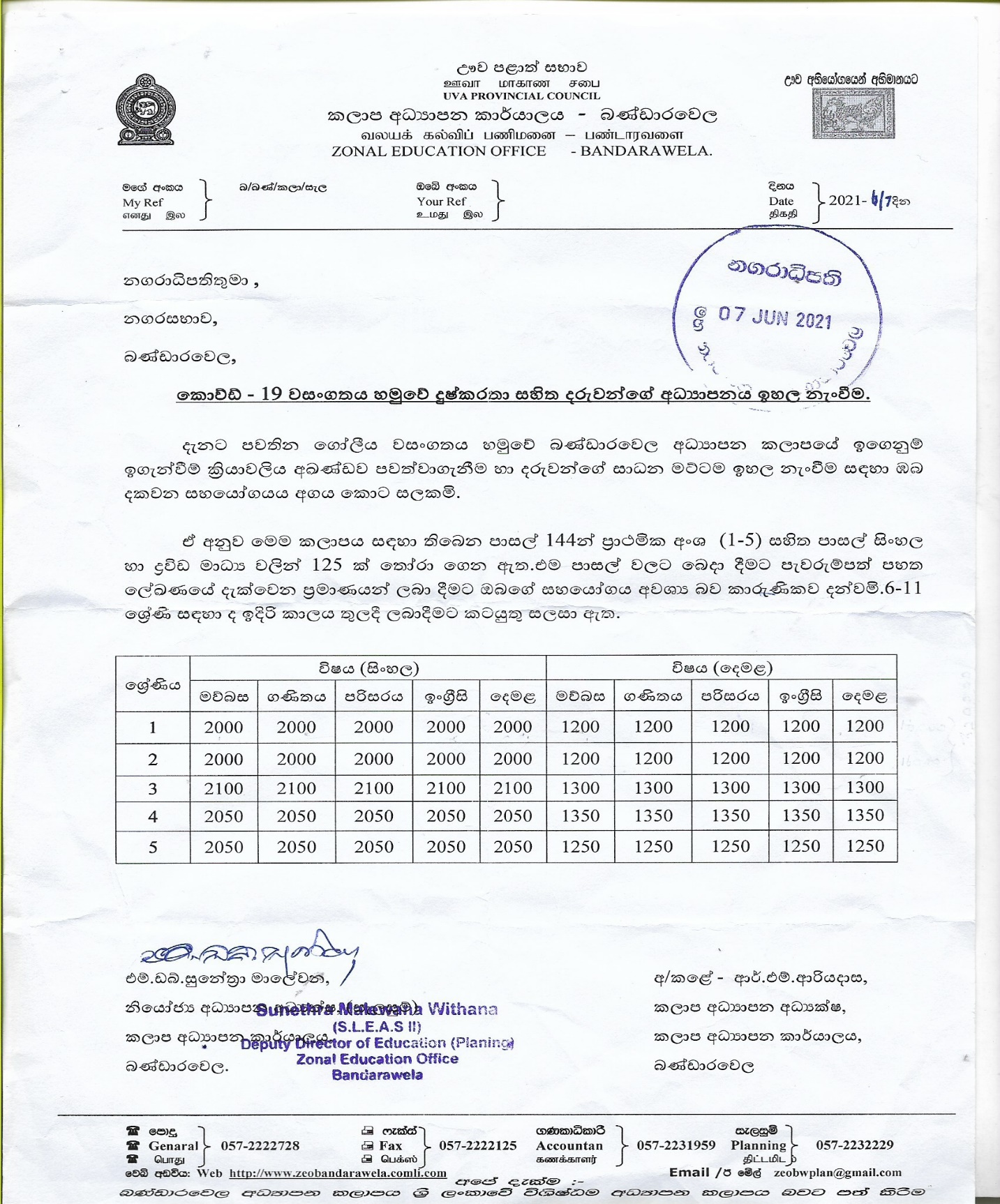 ගරු නගරාධිපති ජනක නිශාන්ත රත්නායක මහතා - මෙම ලිපිය 06/07  ලැබුනේ. මුදල් කමිටුවට දාගන්න වුනේ නැහැ.ප්‍රශ්ණ පත්‍ර කට්ටල 10000 ක් විතර තියෙනවා.ඔවුන් යෝජනා කරන්නේ යම් මුදලක් දෙන්න කියලා හේතුව මේ වෙලාවේ ඉගෙන ගන්න බැරි ප්‍රදේශය කොතනද? කින්ද මන්ද නෙවෙයි යම් පිරිසක් Zoom  තාක්ෂණය ඔස්සේ ඉගෙන ගන්නවා යම් පිරිසකට phone තියෙන්න පුලුවන් යම් පරිසකට  කර ගන්න බැහැ. 1 සහ 2 වසර වල ඉන්න ළමුන්ට ප්‍රශ්ණ පත්‍ර කට්ටල 10,000 කට සාමාන   ලක්ෂ 1 ½ ක 2 ක මුදලක්  ඉල්ලනවා මේ ටික මුද්‍රණය කරලා දෙන්න මම හිතන්නේ මහා නගර සභාවක් විදිහට අධ්‍යාපනය සදහා උදව් කරන්න ඕනි අපි අධ්‍යාපනය ගැන හිතන නිසා ශිෂ්‍යාධාර දෙනවා. මේ වේලාවේ දරුවන්ට උදව් කරන්න තියෙනවානම්  හොද කටයුත්තක්.  මුදල් කමිටුවට දාලා මේකට අනුමැතියක් ගත යුතුයි  මුදල් සම්බන්ධයෙන්  හැබැයි සභාවේ ආවරණ අනුමැතියෙන් කටයුතු කරගෙන මම ඉල්ලීම කරන්නේ මේකට ලක්ෂ 1 ½ක දෙකක  මුදලක් වෙන් කරලා දුන්නා නම් හොදයි 1 සහ 2  වසර සිංහල හා දෙමල මාධ්‍යෙයන් පේපර්ස් 10000 ක්  විතර ගහන්න වෙනවා.ගරු නාගරික මන්ත්‍රී නඩරාජා රගුපති මහතා -  මේවා tute  ද?ගරු නගරාධිපති ජනක නිශාන්ත රත්නායක මහතා - ඔව් පේපර් එකක් දෙන්නේගරු නියෝජ්‍ය නගරාධිපති එච්.එම්.මිත්‍රපාල හීන්කෙන්ද මහතා - ගරු නගරාධිපතිතුමනි මේකෙදි Zoom  තාක්ෂණය  ඔස්සේ ඉගනීමේ ක්‍රමයක් ගරු නාමල් රාජපක්ෂ මැතිතුමා ලගදි  හදුන්වලා දුන්නා ඒ වගේම  ඌව පලාතේ ඉන්න ළමුන්ට  ඒ වගේ app එකක් හදන්න පුලුවන්.අපි සේවාවක් විදිහට මම යාලුවෙක් එක්ක සාකච්ඡා කරලා බැලුවහම එක ළමයෙකුට  රු 150 ක්  මාසේකට වියදමකින් සියලු අධ්‍යාපන පහසුකම් ලබාගැනිමේ හැකියාව තියෙන app එකක් හදන්න පුලුවන්.ඒක නොමිලේ ඒ අය හදලා දෙන්න කැමතියි.අපි ඒ ගැන සාකච්ඡා කරලා  කරමු.ගරු නගරාධිපති ජනක නිශාන්ත රත්නායක මහතා -මේ ගැන සාකච්ඡා කරලා ඒ කටයුත්ත කරමු. මේ සදහා ලක්ෂ 1 ½ ක මුදලක් දෙමු නේද?ගරු නාගරික මන්ත්‍රී අනුර ජයසිංහ වත්තුහේවා මහතා - දෙන්න නගරාධිපතිතුමාගරු නගරාධිපති ජනක නිශාන්ත රත්නායක මහතා - මේ ළමයින්ට ඉගැන්වුයේ නැත්නම් ඉදිරියක් ගැන හිතන්න බැහැ. මේ සදහා ලක්ෂ 1 ½ ක් දෙන්න සභාවේ එකගතාවය තියෙනවා. ඒ අනුව ඒ කටයුතු කරමු.ගරු නාගරික මන්ත්‍රී එච්.ඒ.ගාමිණි සරත්චන්ද්‍ර මහතා -  නගරාධිපතිතුමනි ඒ ප්‍රශ්ණ පත්‍ර වල නගර සභාවේ අනුග්‍රහය කියලා දාන්න.ගරු නගරාධිපති ජනක නිශාන්ත රත්නායක මහතා - අපි එහෙම කරමු. නගර සභාවේ අනුග්‍රහය කියලා දානවා. මේ සදහා සභාවේ එකගතාවය .සියලු දෙනාම එකගයි.කොවිඩ් - 19 වසංගතය හමුවේ දුෂ්කරතා සහිත දරුවන්ගේ අධ්‍යාපනය ඉහළ නැංවීම සම්බන්ධයෙන්  කලාප අධ්‍යාපන අධ්‍යක්ෂ විසින් ඉදිරිපත් කර ඇති ඉහත  සදහන්  ලිපිය	 සම්බන්ධයෙන් ගරු නගරාධිපති ජනක  නිශාන්ත රත්නායක මහතා, නඩරාජා රගුපති මහතා,අනුර ජයසිංහ වත්තුහේවා මහතා විසින් අදහස් ප්‍රකාශ කරන ලදි. ඒ අනුව  දැනට පවත්නා ගෝලිය වසංගතය හමුවේ බණ්ඩාරවෙල අධ්‍යාපන කලාපයේ  ඉගෙනුම්, ඉගැන්වීම් ක්‍රියාවලිය අඛණ්ඩව පවත්වා ගැනිම හා දරුවන්ගේ සාධන මට්ටම ඉහළ නැංවීමේ අරමුණින් ක්‍රියාත්මක කරනු ලබන ඉහත ව්‍යාපෘතිය සදහා  බණ්ඩාරවෙල මහා නගර සභා අරමුදලින් රු ලක්ෂ එකහමාරක (ලක්ෂ 1 ½ ක) මුදලක් ලබාදීම සුදුසු බවටත්, ඉදිරියේදිත්  මෙම ව්‍යාපෘතිය සදහා අමතර මුදලක් අවශ්‍ය වුවහොත්  ඒ සදහා මුදල් කමිටුවේ අනුමැතිය ලබා ගැනිම සුදුසු බවට මෙදින සභාවේ සිටි ගරු නියෝජ්‍ය නගරාධිපති එච්.එම්.මිත්‍රපාල හීන්කෙන්ද මහතා ඇතුලු නාගරික මන්ත්‍රීවරුන් වන නඩරාජා රගුපති මහතා, එච්.එම්.නවුෂාඩ් මහතා, ඒ.එල්.බන්දුල කරුණාරත්න මහතා ,ප්‍රියන්ත ලීලසේන කරුණාරත්න මහතා,එච්.ඒ.ගාමිණි සරත්චන්ද්‍ර මහතා,රුවන් අමිල කුමාර මහතා,මුදිතා ඒකනායක මහත්මිය, අනුර ජයසිංහ වත්තුහේවා මහතා, එල්.ඩබ්ලිව්.ලක්ෂ්මන් විජේසිරි මහතා, අඩෛයිකප්පන් ගනේෂන් මහතා, ,පී.පී.දේවිකා ලසන්ති මහත්මිය.ඩි.එම්.ඥාණවති මහත්මිය, විසින් තම තමන්ගේ අත් එසවීමෙන්  එකගතාවය ප්‍රකාශ කරන ලදි.4. යථා පරිදි කල් දී ඇති ප්‍රශ්ණ  - මෙදින සභාව වෙත ඉදිරිපත් කිරිම පිණිස යථා පරිදි කල් දී ඇති ප්‍රශ්ණ ඉදිරිපත් වී නොතිබිනි.5. යථා පරිදි කල් දී ඇති යෝජනා     -  මෙදින සභාව වෙත ඉදිරිපත් කිරිම පිණිස යථා පරිදි කල් දී ඇති යෝජනා  ඉදිරිපත් වී නොතිබිනි.06 .ගරු නගරාධිපතිවරයා විසින් ගරු සභාව වෙත ඉදිරිපත් කරනු ලබන ලැබීම් සහ ගෙවීම් පිළීබඳ මාසික ප්‍රකාශ , වැඩ පිළිබඳ ප්‍රගති වාර්තා, සහ සභාව විසින් නියම කරනු ලබන වෙනත් ලියකියවිලි සභාව වෙත ඉදිරිපත් කිරීම.6- 1	ස්ථාවර කමිටු වාර්තා මහා සභාවේ දැනගැනිම සඳහා ඉදිරිපත් කිරීම.6-Ι-Ι  2021.05.20 දින  පැවති මුදල් හා නීති සම්පාදනය පිළිබඳ ස්ථාවර කමිටු රැස්වීමේ වාර්තාව  සභාවේ දැන ගැනිම පිණිස ඉදිරිපත් කිරිම6-Ι-ΙΙ 2021.05.31 දින පැවති ඒකාබද්ධ කමිටු රැස්වීම් වාර්තාව සභාවේ දැන ගැනිම පිණිස ඉදිරිපත් කිරිම6-Ι-Ι  2021.05.20 දින  පැවති මුදල් හා නීති සම්පාදනය පිළිබඳ ස්ථාවර කමිටු රැස්වීමේ වාර්තාව  සභාවේ දැන ගැනිම පිණිස ඉදිරිපත් කිරිමගරු නාගරික මන්ත්‍රී අඩෛයිකප්පන් ගනේෂන් මහතා -  නගරාධිපතිතුමා පොඩි සංශෝධනයක් තියෙනවා මේ දෙකම එකට ඇවිල්ලා තියෙන්නේ.2021.05.20 දින පැවති මුදල් කමිටු වාර්තාවේ  12 -  පවතින කොවිඩ් තත්ත්වය හේතුවෙන්  මැයි මස කඩ කුළිය ගෙවීම  මැයි මස දඩ ගාස්තු අය නොකර ඒ සදහා සති 02 ක කාළයක් ලබාදී ජුනි  15 දිනෙන් පසුව  දඩ මුදල් අයකිරිම සුදුසු බව කියලා තියෙනවා  ඒකාබද්ධ කමිටුවේදි අපි තීරණයක් ගත්තා   7 වෙනි එක බලන්න  ජුලි 31 දින දක්වා  කඩකුලි  සදහා දඩ මුදල් අයනොකර සිටිමට  අනිත් කඩවලට මේ සහනය ලබා දෙන්න කියලා මම ඉල්ලා සිටිනවා.ගරු නගරාධිපති ජනක නිශාන්ත රත්නායක මහතා - කඩ කුළිය ගෙවිම සම්බන්ධව නෙවෙයි. සහනය ලබාදීලා තියෙන්නේ.කඩකුලි ගෙවිමට ඔබතුමාට බෑ මට බෑ මේ ඉන්න කාටවත් බැහැ මේ කියන්නේ දඩ පොළිය ගෙවීම සම්බන්ධවගරු නාගරික මන්ත්‍රී අඩෛයිකප්පන් ගනේෂන් මහතා - දඩ පොළිය අයකිරිමට තව දීර්ඝ කාළයක් දෙන්න .කඩ කට්ටියටත් ඒක ලබා දෙන්න.ගරු නගරාධිපති ජනක නිශාන්ත රත්නායක මහතා - කඩ අයටත් එක්ක තමයි කඩකුළි, වරිපනම් ඒවාට වදින දඩය වදින්නේ නැහැ.ගරු නාගරික මන්ත්‍රී අඩෛයිකප්පන් ගනේෂන් මහතා - ඒ කාරණය ගැන තමයි. ගරු නගරාධිපති ජනක නිශාන්ත රත්නායක මහතා - 07/31 වෙනකම් දාලානේ තියෙන්නේ  තව ප්‍රශ්ණ ආවොත්  ඉදිරියටත් දීර්ඝ කරලා දෙන්නම්.ගරු නාගරික මන්ත්‍රී අඩෛයිකප්පන් ගනේෂන් මහතා - මේකේ තියෙන්නේ කඩකුලිය ජුනි 15  දක්වා කියලා ජුලි  31 දින දක්වා එතනින් එහාට ප්‍රශ්ණයක් ආවොත් ..ගරු නගරාධිපති ජනක නිශාන්ත රත්නායක මහතා - එතුමා කියන්නේ කඩකුලි කියලා ලියලා නැතුව ඇති. කඩකුලිත් අයිති වෙනවා 07/31  දක්වා අයින් කරනවා කියලා තමයි කියන්නේ.2021.05.20 දින  පැවති මුදල් හා නීති සම්පාදනය පිළිබඳ ස්ථාවර කමිටු රැස්වීමේ වාර්තාව  සභාවේ දැන ගැනිම පිණිස ඉදිරිපත් කරන ලදුව  මෙම වාර්තාවේ  අංක 12 තීරණය සම්බන්ධයෙන් ගරු නාගරික මන්ත්‍රී අඩෛයිකප්පන් ගනේෂන් මහතා විසින් අදහස් ඉදිරිපත් කරන ලදි6-Ι-ΙΙ 2021.05.31 දින පැවති ඒකාබද්ධ කමිටු රැස්වීම් වාර්තාව සභාවේ දැන ගැනිම පිණිස ඉදිරිපත් කිරිම ගරු නාගරික මන්ත්‍රි එල්.ඩබ්ලිව්.ලක්ෂ්මන් විජේසිරි මහතා - 2021.05.31 ඒකාබද්ධ කමිටු වාර්තාවේ  06 වෙනි  එක කොවිඩ් මරණ ප්‍රවාහනය  සම්බන්ධයෙන් අපි සාකච්ඡා කලා.  සභා බල ප්‍රදේශයේ  මරණයක් උනොත් අපි කුළි පදනම මත  මල්ශාලා වලින් වාහනයක්  අරගෙන මේක  ට්‍රාන්ස්පෝර්ට් කරනවා කියලා. දෙපාරක් ටයිප් වෙලා තියෙනවා. පලාත් පාලන ආයතන විසින් කුළි පදනම මත වාහන ලබා ගැනිම කියලා දාලා තියෙනවා.ඔබතුමා කොවිඩ් කමිටුවට ගිහිල්ලා  කොවිඩ් කමිටුවේ සාකච්ඡා කල පරිදි  තමයි අපි එදා කමිටුවේ සාකච්ඡා කලේ අපිට නැවත මුදල් ප්‍රතිපූර්ණය වෙනවා කියලා ඔබතුමා කිව්වා.  නගරාධිපතිතුමා මම යෝජනා කරනවා මේක ලිඛිතව ගන්න. ලිඛිතව ආවට පස්සේ ඔබතුමන්ලා ක්‍රියාත්මක වෙන්න. මොකද නැත්නම් ලොකු ගැටලුවක් වෙනවා උදාහරණයක් වශයෙන්  අපි වෝටර් බෝඩ්  එකට දාහතර දෙනෙක් යැව්වානේ වැටුප් ප්‍රතිපූර්ණය වෙනවා කියලා. ඒ කට්ටියට දැන් ලිපි ඇවිල්ලා තියෙනවා ආය ගෙවන්නේ නැහැ කියලා. ඒ 14 දෙනාම අනාථයි.ගරු නගරාධිපති ජනක නිශාන්ත රත්නායක මහතා - ගරු මන්ත්‍රීතුමා එතැන වැටුප ප්‍රතිපූර්ණය  වෙලා තියෙනවා නගර සභාවට  ගිය මාසේ වෙනකම් ඊට පස්සේ අපේ කාඩර් එකෙන් දැන් ඒ තනතුරු අයින් කරලා තියෙන්නේ.ගරු නාගරික මන්ත්‍රි එල්.ඩබ්ලිව්.ලක්ෂ්මන් විජේසිරි මහතා - වැටුප ප්‍රතිපූර්ණය වෙලා නැහැ නගර සභාවටගරු නගරාධිපති ජනක නිශාන්ත රත්නායක මහතා - වෝටර් බෝඩ් එකෙන්  අපිට එවලා තියෙනවා.ගරු නාගරික මන්ත්‍රි එල්.ඩබ්ලිව්.ලක්ෂ්මන් විජේසිරි මහතා - එතකොට පළාත් පාලන ආයතනයෙන් දැන් කියලා තියෙනවා ඒ ගොල්ලන්ට ආය ගෙවන්නේ නැහැ කියලා.ගරු නගරාධිපති ජනක නිශාන්ත රත්නායක මහතා - පළාත් සභාවෙන්  ඒ ‍ ගොල්ලන්ට  පඩිය එන්නේ නැහැ.මෙච්චර කාළයක් අපිට පඩිය දුන්නා. දැන් ආය එවන්නේ නැහැගරු නාගරික මන්ත්‍රි එල්.ඩබ්ලිව්.ලක්ෂ්මන් විජේසිරි මහතා - ඒක තමයි ඒගොල්ලන්ගේ පඩිය එහෙන් ගෙවන්නේ නැහැ. ඒක තමයි ප්‍රශ්ණය තියෙන්නේ ඒ අය අනාථයි.ගරු නගරාධිපති ජනක නිශාන්ත රත්නායක මහතා - අපි ඒක කිව්වා.තව කට්ටිය හිටියා යන්න පුදුම උනක් තිබ්බේ.මට ගෙදර ඉන්න දුන්නේ නැහැ.ගරු නාගරික මන්ත්‍රි එල්.ඩබ්ලිව්.ලක්ෂ්මන් විජේසිරි මහතා - ඒ ගොල්ලන්ට කියලා තියෙනවා ගිහිල්ලා ඕන කෙනෙකුට කියලා විසදා ගන්න කියලා.ගරු නගරාධිපති ජනක නිශාන්ත රත්නායක මහතා - 80,000.00 පඩියටනේ ගියේ.ගරු නාගරික මන්ත්‍රි එල්.ඩබ්ලිව්.ලක්ෂ්මන් විජේසිරි මහතා - නගරාධිපතිතුමා අනිවාර්යයෙන්ම පලාත් පාලනයෙන්  ලිපියක් ගෙන්වගෙන අනුමැතිය ආවට පස්සේ මේ ගෙවීම් කටයුත්ත කරන්න ගරු නගරාධිපති ජනක නිශාන්ත රත්නායක මහතා - ඒක අනිවාර්යයෙන්ම එහෙම කරනවා.ගරු නාගරික මන්ත්‍රි එල්.ඩබ්ලිව්.ලක්ෂ්මන් විජේසිරි මහතා - නැත්නම් අපිට ගෙවන්න වෙනවා.2021.05.31 දින පැවති ඒකාබද්ධ කමිටු රැස්වීම් වාර්තාව සභාවේ දැන ගැනිම පිණිස ඉදිරිපත් කරන ලදුව මෙම වාර්තාවේ  අංක 06 කොවිඩ් මරණ ප්‍රවාහනය කිරිමේදි කුලි පදනම මත ලබා ගන්නා ලද වාහන සදහා මුදල් ගෙවිම - පළාත් සභාවෙන් මෙම මුදල ප්‍රතිපූර්ණය කරන බවට  ලිඛිතව ලබා ගැනිමෙන් අනතුරුව ගෙවිම් කටයුතු කිරිම සුදුසු බවට  ගරු නාගරික මන්ත්‍රී එල්.ඩබ්ලිව්.ලක්ෂ්මන් විජේසිරි මහතා විසින් අදහස් ඉදිරිපත්  කරන ලදි. 6-3  2021.05.31 දිනට ලැබිම් ගෙවීම් වාර්තාව ඉදිරිපත් කිරිම( ගරු නගරාධිපතිතුමා විසින්  පහත සදහන් වාර්තා ගරු සභාවේ දැන ගැනිම පිණිස ඉදිරිපත් කරන ලදි.)ගි.අ.037100152593607 දරණ ජංගම ගිණුම - මහජන බැංකුව බණ්ඩාරවෙල2021.05.31 දිනට මුදල් ශේෂ පිළිබද වාර්තාව -ගි.අ 037200130031384  දරණ සංවර්ධන ගිණුම - මහජන බැංකුව බණ්ඩාරවෙල2021.05.31 ස්ථාවර ගිණුම් හා තැන්පත්  ගිණුම් පිළිබද විස්තර - ගරු නගරාධිපති ජනක නිශාන්ත රත්නායක මහතා - .  න්‍යාය පත්‍රයට අනුව අද දිනට නියමිත කටයුතු මෙතෙකින් අවසන් වෙනවා.  ඉදිරියේදි ඔබ තමුන්නාන්සේලා සියලු දෙනාම  මට සහයෝගය ලබා දන්න. මේ දිනවල නගරය වහන්න කියලා තියෙන නිසා  නගරය තවත් පිරිසිදුව තියාගන්න කටයුතු කරමු.   අද දින මහා සභාවට පැමිණි ගරු නියෝජ්‍ය නගරාධිපතිතුමා ඇතුලු සියලුම ගරු මන්ත්‍රීවරුන්ටත්.නාගරික කොමසාරිස්තුමා,නාගරික ලේකම්තුමා, ඇතුලු කාර්ය මණ්ඩලයේ සියලුම දෙනාටමත් ස්තූතිවන්ත වෙමින් අද දින සභාවේ වැඩ කටයුතු නිමාවට පත්කරනවා. සියලුම දෙනාට ස්තූතියි. මෙදිනට නියමිත කටයුතු මෙතෙකින් අවසන් වුයෙන් පෙ.ව.10.55  ට මහා සභා රැස්වීමේ  කටයුතු නිමාවට පත්විය.	ජනක නිශාන්ත රත්නායක,	නගරාධිපති,	බණ්ඩාරවෙල මහා නගර සභාව2021 ක්වු ජුනි මස 10  වන දින,බණ්ඩාරවෙල මහා නගර සභා රැස්වීම් ශාලාවේදිය.විස්තරය   රු            ශත2021.05.01 දිනට මුදල් පොතට අනුව ශේෂය7,822,966.68එකතු කලා - 2021.05.31 දක්වා ලැබිම්38,558,341.052021.05.31 දිනට මුලු ලැබිම්46,381,307,73අඩුකලා - 2021.05.31දින දක්වා ගෙවීම් 35,285,905.132021.05.31 දිනට මුදල් පොතට අනුවශේෂය11,095,402.60විස්තරයරු              ශත2021.05.01 දිනට ඉදිරියට ගෙන ආ ශේෂය5,643,508.96එකතු කලා - මැයි  මස ලැබිම්500,000.00බැංකුව විසින් බැර කරන ලද  පොළිය     14,251.952021.05.31 දිනට මුලු ලැබිම්6,157,760.91අඩුකලා- 2021.05.31 දින දක්වා  ගෙවීම්      75000.002021.05.31 දිනට ශේෂය6,082,760.91අනු අංකයබැංකුවේ නමගිණුම් අංකයතැන්පත් කර ඇති මුදල2021.05.31දිනට පොළිය සමග ශේෂය1මහජන බැංකුව037600100010363-320000000.0027834715.002.මහජන බැංකුව037600100014349 -4 20000000.0020000000.003.මහජන බැංකුව  037600100012422 -820000000.0020000000.004.මහජන බැංකුව037600100012423 - 750000000.0050000000.005.මහජන බැංකුව03760010007440- 65000000.008729755.046.ලංකා බැංකුව75440246 1000000.00 1000000.00එකතුව127564470.04